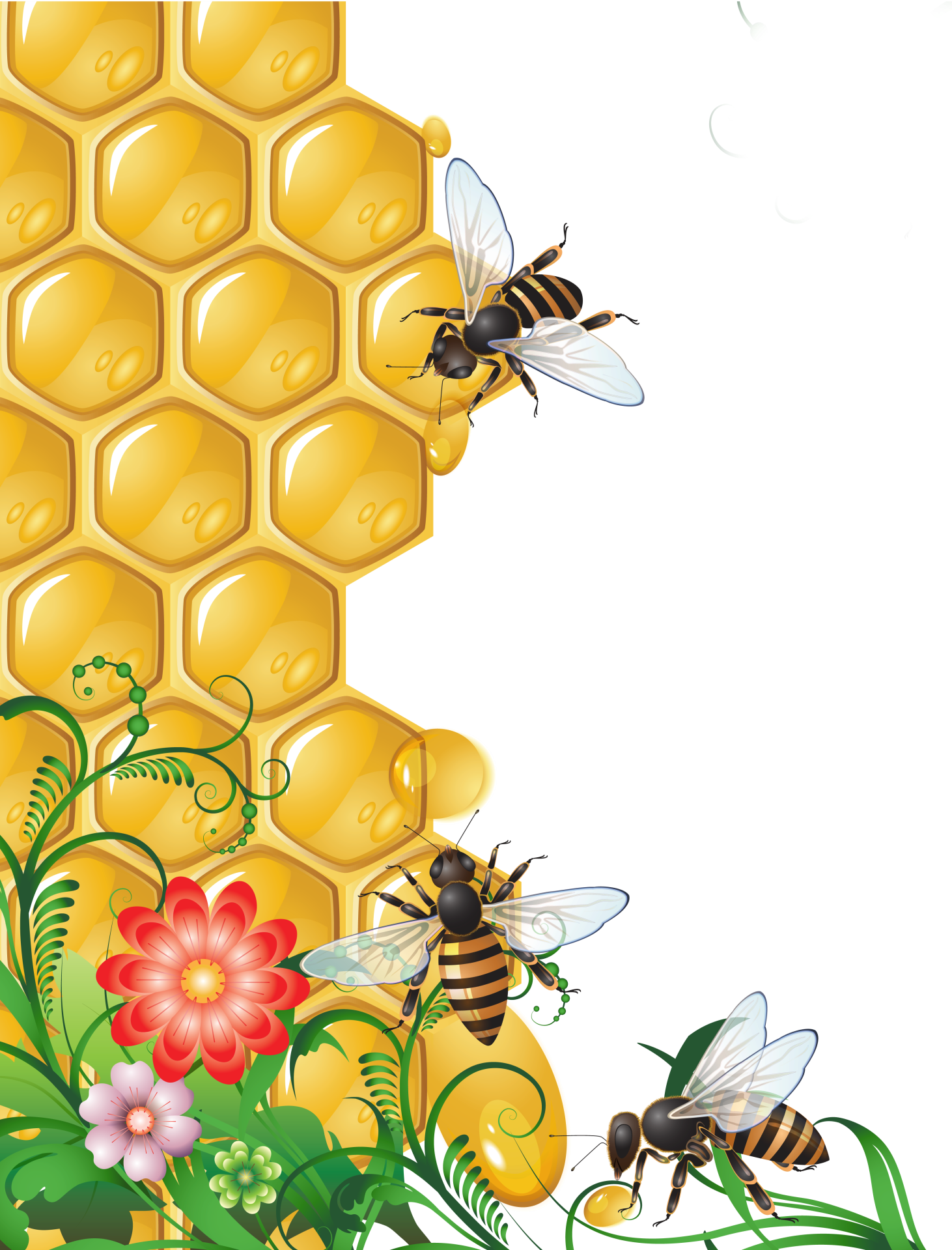 Автор – составитель:Нагребецкая С.Г. – методист ЦВРОЗ, преподаватель кафедры психологии и педагогики  ГБОУ ДПО РК КРИППОСокращенияРФ – Российская ФедерацияЕМ – Единая методика.СПТ - Социально-психологическое тестирование.ГАК – Государственный антинаркотический комитетНастоящие методические рекомендации разработаны с целью содействия в организации и проведении единой методики социально-психологического тестирования,  а также  соблюдению единого стандарта проведения данной методики во всех образовательных организациях Республики Крым. Содержание.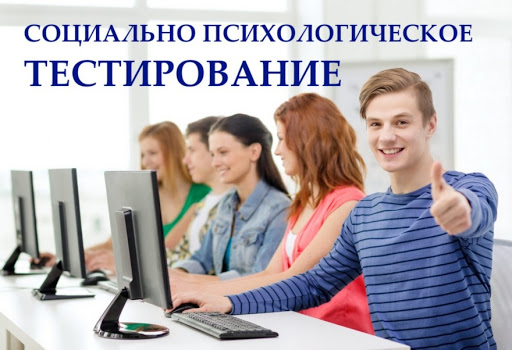 Введение.Организация современных форм антинаркотической профилактической работы в школе, являясь неотъемлемой частью ответственности образовательной организации, нуждается в системном и непрерывном осмыслении ее результатов, оценке эффективности в логике направленности воспитывающего, обучающего и развивающего компонентов, обеспечивающих а психологической устойчивости обучающихся к разнообразным и постоянно изменяющимся негативным воздействиям социума. Опыт, накопленный в ходе организации и проведения профилактической работы в образовательных организациях, объективные реалии жизни современного общества в целом, а также изменения государственной политики в сфере борьбы с наркоманией, алкоголизмом и табакокурением требуют актуализации применяемых подходов к выбору современных форм антинаркотической деятельности среди несовершеннолетних. В рамках первичной психолого-педагогической профилактики немедицинского потребления наркотических средств и психотропных веществ среди несовершеннолетних приоритет отдается комплексному системному подходу на основе межведомственного взаимодействия субъектов профилактики, объединения усилий педагогов, родителей, представителей общественных организаций, а также единым подходам к раннему выявлению факторов, способствующих вовлечению несовершеннолетних в незаконное употребление ПАВ. Проблема зависимостей в современном обществе актуальна как никогда. Пищевая, игровая, шопоголизм, зависимость от соцсетей и гаджетов, алкоголизм и конечно наркомания.В качестве основных современных форм профилактической работы в школе можно выделить следующие  формы  работы педагога-психолога, классного руководителя и других специалистов образовательной организации осуществляющих антинаркотическую деятельность: социально-психологическое тестирование на предмет раннего выявления немедицинского потребления наркотических средств и психотропных веществ несовершеннолетними; адресная групповая и тренинговая практико-ориентированная работа с обучающимися образовательных организаций и психолого-педагогические технологии ее проведения; конкурсная деятельность, социальная активность в сфере формирования ценностей здоровья и здорового образа жизни обучающихся; индивидуальная профилактическая работа с обучающимися и их родителями (законными представителями) в образовательной организации на основе результатов социально-психологического тестирования на основе системного комплексного подхода.В структуре содержания профилактики в образовательной среде традиционно выделяют два направления – первичную и вторичную профилактику. Первичная профилактика рассматривается как система социальных, психологических и воспитательных мер, направленных на предупреждение вовлечения в употребление и распространение ПАВ. Реализуется в работе со всеми обучающимися как не вовлеченными в наркопотребление, так и относящимися к группе риска вовлечения в употребление ПАВ. Ее основная цель – формирование у субъектов профилактической деятельности (их представителей) отношения нетерпимости к обороту и потреблению ПАВ, стремления к сохранению и укреплению собственного здоровья, приверженности 9 законопослушному поведению. Первичная профилактика является приоритетным направлением превентивной деятельности в образовательной среде. Вторичная профилактика – система социальных, психологических и медицинских мер в отношении обучающихся, имеющих эпизоды употребления ПАВ, а также имеющих признаки формирующейся зависимости в ее начальной стадии.Задачами первичной антинаркотической профилактики в образовательной среде являются: 1) формирование единого профилактического пространства в образовательной среде для обеспечения комплексного системного воздействия на целевые группы профилактики; 2) мониторинг состояния организации профилактической деятельности в образовательной среде и оценка ее эффективности; 3) минимизация влияния условий и факторов, способных провоцировать вовлечение в незаконное употребление ПАВ обучающихся образовательных организаций; 4) содействие созданию современной и безопасной цифровой образовательной среды, обеспечивающей доступность информации, направленной на формирование современных навыков и компетенций у обучающихся и молодежи, способствующих развитию ресурсов личности человека и гражданина, осознанно выполняющей и пропагандирующей правила здорового и экологически целесообразного образа жизни, безопасного для человека и окружающей его среды; 5) укрепление ресурсов семьи, ориентированных на воспитание у детей и подростков законопослушного, успешного, ответственного поведения, а также ресурсов семьи, обеспечивающих поддержку ребенку, вовлеченному в незаконное употребление ПАВ;6) расширение практик обмена и внедрения в образовательной среде передовых, инновационных педагогических и психологических методик и технологий, способствующих развитию ценностей здорового образа жизни, культуры ответственного поведения в обществе и формированию устойчивого неприятия незаконного потребления ПАВ;7) интеграция профилактических компонентов в образовательные программы, внеурочную и воспитательную деятельность, региональные и муниципальные программы, проекты, практики гражданско-патриотического, духовно-нравственного воспитания детей и молодежи; 8) развитие секций, кружков и иных форм организации внеучебного досуга несовершеннолетних на базе образовательных организаций в целях привлечения обучающихся к творческой, спортивной и иной деятельности как альтернативы потреблению ПАВ и иному противоправному поведению;9) вовлечение несовершеннолетних в деятельность добровольческих (волонтерских), детско-юношеских и иных общественных движений и организаций с целью формирования просоциальных нравственных установок, популяризации и здорового образа жизни; развитие ресурсов, обеспечивающих снижение риска вовлечения в употребление ПАВ среди обучающихсяЦелевые ориентиры при планировании и реализации современных форм антинаркотической работы с подростками и молодежью в образовательной организации задает Концепция профилактики употребления психоактивных веществ в образовательной среде на период до 2025 года В 2019 году во всех общеобразовательных организациях всех субъектов РФ для  раннего выявления факторов риска был введен диагностический скрининг по   Единой методике социально-психологического тестирования.В данных методических рекомендациях представлены основные понятия и порядок организации и проведения СПТ по ЕМ, а также образцы документов для организации проведения СПТ по ЕМ СПТ в образовательной организации Республики Крым в 2022-2023 учебном году.Нормативно-правовое обеспечение проведения социально-психологического тестирования обучающихся образовательных организаций по единой методикеПроведение социально-психологического тестирования организовано во исполнение:Указ Президента РФ от 23.11.2020 N 733 "Об утверждении Стратегии государственной антинаркотической политики Российской Федерации на период до 2030 года" Концепции профилактики употребления психоактивных веществ в образовательной среде (утвержденной Министерством просвещения РФ от 15.06.2021), Федерального закона от 29.12.2012  № 273-ФЗ «Об образовании в Российской Федерации», Федеральный закон от 24.06.1999  № 120 «Об основах системы профилактики безнадзорности и правонарушений несовершеннолетних» (с изменениями и дополнениями), Распоряжения Правительства РФ от 22.03. 2017 № 520-р «Концепция развития системы профилактики безнадзорности и правонарушений несовершеннолетних на период  до 2025года и плана мероприятий на 2021-2025 годы по ее реализации Изменения  внесены распоряжением Правительства Российской Федерации от 18 марта 2021 года N 656-р .Решения Государственного антинаркотического комитета Протокол от 11.12.2017  № 35 .   Приказ Минздрава РФ от 10.08.2017 № 514 «О порядке проведения профилактических медицинских осмотров»Пункт 2.7. Протокола Государственного антинаркотического комитета от 24.12.2018  № 39, органам исполнительной власти, осуществляющим государственное управление в сфере образования, рекомендовано обеспечить проведение социально-психологического тестирования лиц, обучающихся в образовательных организациях, в 2019-2020 учебном году с использованием ЕМ СПТ.Письмо Министерства просвещения Российской Федерации от 10.10.2018  № 07-738 О методических рекомендациях  по проведению разъяснительной работы с родителями обучающихся в целях предупреждения отказа от участия в социально-психологическом тестировании на предмет раннего выявления незаконного потребления наркотических средств и психотропных веществПисьмо Минпросвещения России от 29.08.2019 N ТС-2035/07 "О направлении информации по вопросам организации и проведения социально-психологического тестирования обучающихся"Приказ Министерства образования и науки РФ от 20.02.2020  №239  «Об утверждении Порядка проведения социально-психологического тестирования обучающихся в образовательных организациях высшего образования»Приказ Министерства просвещения Российской Федерации от 20.02.2020  № 59  «Об утверждении Порядка проведения социально-психологического тестирования обучающихся в общеобразовательных организациях и профессиональных образовательных организациях» Информационное письмо Министерства Просвещения РФ № ДГ-1255/07 от 05.08.2020 г. «Об организации и проведении социально-психологического тестирования обучающихся, направленного на ранее выявление незаконного потребления наркотических средств и психотропных веществ в 2020/21 учебном году»Приказ Министерства здравоохранения Российской Федерации от 23 марта 2020 года № 213н «О внесении изменений в Порядок проведения профилактических медицинских осмотров обучающихся в общеобразовательных организациях и профессиональных образовательных организациях, а также образовательных организациях высшего образования в целях раннего выявления незаконного потребления наркотических средств и психотропных веществ, утвержденных приказом Министерства здравоохранения Российской Федерации от 6 октября 2014 года № 581н»Письмо Министерства просвещения РФ от 20.08.2021  N НН-240/07 "О направлении информации" Письмо Министерства просвещения России от 02.09.2022 N 07-6001 "О направлении информации"Министерство просвещения Российской Федерации Федеральное государственное бюджетное научное учреждение «Центр защиты прав и интересов детей» «Руководство по использованию методики социально-психологического тестирования» 2019 Федеральное государственное бюджетное научное учреждение «Центр защиты прав и интересов детей» Методические рекомендации  «Использование результатов единой методики социально-психологического тестирования для организации профилактической работы с обучающимися образовательной организации»Приказ Министерства образования, науки и молодежи Республики Крым от 10.03.2022 «О проведении социально-психологического тестирования обучающихся, направленного на ранее выявление незаконного потребления наркотических средств  с использованием единой методики учащихся общеобразовательных школ, обучающихся профессиональных образовательных организаций в Республике Крым в 2022/2023 учебном году.       Таким образом, проанализировав нормативно-правовые акты, можно сделать выводы:Согласно статье 53.4. Федерального закона «О наркотических средствах и психотропных веществах» (№ 3-ФЗ от 08.01.1998 г.) раннее выявление незаконного потребления наркотических средств и психотропных веществ является одной из форм профилактики незаконного потребления наркотических средств и психотропных веществ, которая включает в себя: 1. социально - психологическое тестирование обучающихся в общеобразовательных организациях и профессиональных образовательных организациях, а также образовательных организациях высшего образования; 2. профилактические медицинские осмотры обучающихся в общеобразовательных организациях и профессиональных образовательных организациях, а также образовательных организациях высшего образования. Федеральный закон от 24.06.1999 № 120-ФЗ «Об основах системы профилактики безнадзорности и правонарушений несовершеннолетних» (подпункт 7 пункта 1 ст.14), а также Федеральный закон от 29.12.2012 № 273-ФЗ «Об образовании в Российской Федерации» (подпункт 15.1. пункта 3 ст. 28) определяет полномочия органов, осуществляющих государственное управление в сфере образования, в части проведения мероприятий по раннему выявлению незаконного потребления наркотических средств и психотропных веществ среди обучающихся общеобразовательных организаций и профессиональных образовательных организаций, а также образовательных организаций высшего образования. Министерство просвещения Российской Федерации в качестве мер, направленных на раннее выявление немедицинского потребления наркотических средств и психотропных веществ, определило проведение социальнопсихологического тестирования обучающихся, включая порядок его проведения (Приказ Минобрнауки России от 16.06.2014 № 658) на ежегодной основе 8 (Приказ Министерства образования и науки Российской Федерации от 14 февраля 2018 г. № 104). В системе здравоохранения раннее выявление незаконного потребления наркотических средств и психотропных веществ осуществляется в форме ежегодных профилактических медицинских осмотров обучающихся в общеобразовательных организациях и профессиональных образовательных организациях, а также образовательных организациях высшего образования (в соответствии с Порядком, утвержденным Приказом Минздрава России от 06.10.2014 № 581 н). Согласно п. 6 данного Приказа список образовательных организаций, участвующих в проведении профилактических медицинских смотров обучающихся, определяется на основании результатов социально-психологического тестирования.В соответствии с пунктом 2.7. Протокола ГАК от 24.12.2018 г. № 39, органам исполнительной власти, осуществляющим государственное управление в сфере образования, рекомендовано обеспечить проведение социальнопсихологического тестирования лиц, обучающихся в образовательных организациях с использованием ЕМ СПТ начиная с 2019-2020 учебного годаПриказом Министерства просвещения РФ от 20 февраля 2020 года N 59 "Об утверждении Порядка проведения социально-психологического тестирования, обучающихся в общеобразовательных организациях и профессиональных образовательных организациях" (далее – Порядок) и приказом Министерства образования и науки РФ от 20 февраля 2020 г. №239 «Об утверждении Порядка проведения социально-психологического тестирования в образовательных организациях высшего образования» утвержден порядок проведения тестирования обучающихся в общеобразовательных организациях, профессиональных образовательных организациях и студентов образовательных организаций высшего образования (далее – Вузы). В соответствии с Порядком проведения тестирования (Приказ Министерства просвещения РФ от 20 февраля 2020 года N 59): - п. 4. процедура СПТ осуществляется ежегодно; - п. 15. рекомендовано формирование на каждый учебный год календарного плана проведения тестирования. В соответствии с Порядком проведения тестирования (Приказ Министерства образования и науки РФ от 20 февраля 2020 г. №239) в Вузах: - п. 3. процедура СПТ осуществляется ежегодно; - п. 13. рекомендовано формирование на каждый учебный год календарного плана проведения тестирования.В соответствии с Письмом министерства Просвещения от 20.08.2021 года № НИ-240/07 определены сроки проведения мероприятий CПT.Орган исполнительной власти субъекта Российской Федерации, осуществляющий государственное управление в сфере образования:в период с 1 сентября по 1 октября организует проведение информационно-разъяснительной кампании с родителями или иными законными представителями обучающихся и мотивационной работы с обучающимися в образовательных организациях, расположенных на территории субъекта Российской Федерации, для повышения активности участия и снижения количества отказов от СПТ и профилактических медицинских осмотров обучающихся;в период с 15 сентября по 1 ноября организует проведение СПТ;в течение тридцати календарных дней с момента получения от образовательных организаций, проводящих СПТ, результатов СПТ осуществляет их обработку и анализ;в период до 1 декабря информирует о результатах СПТ антинаркотическую комиссию субъекта Российской Федерации, на территории которого проводилось СПТ.в период до 1 декабря направляет в орган государственной власти субъекта Российской Федерации в сфере охраны здоровья итоговый акт результатов СПТ с указанием образовательных организаций, принявших в нем участие (с информацией об адресах образовательных организаций, количестве обучающихся, подлежащих СПТ, фактическом количестве участников СПТ, их классе (группе), количестве обучающихся по результатам СПТ, а также информацию о распределении образовательных организаций для прохождения профилактических медицинских осмотров исходя из численности обучающихся в указанных образовательных организациях, имеющих максимальные показатели по "группе риска" по результатам СПТ);Образовательные организации:в период с 1 сентября по 1 октября проводят информационно-разъяснительную кампанию с родителями или иными законными представителями обучающихся и мотивационную работу с обучающимися в образовательных организациях, расположенных на территории субъекта Российской Федерации, для повышения активности участия и снижения количества отказов от СПТ и профилактических медицинских осмотров обучающихся;в период с 15 сентября по 1 ноября проводят СПТ;в период до 15 декабря направляют в медицинскую организацию, проводящую профилактические медицинские осмотры, поименные списки обучающихся для прохождения профилактических медицинских осмотров;в период с января по май оказывают содействие в организации профилактических медицинских осмотров обучающихся;по результатам проведения СПТ, а также на основании полученных данных профилактических медицинских осмотров обучающихся разрабатывают мероприятия по оказанию психолого-педагогической помощи и коррекционному сопровождению обучающихся, попавших в «группу риска», с учетом порядка проектирования профилактической работы, представленного в Методических рекомендациях по использованию результатов единой методики социально-психологического тестирования для организации профилактической работы с обучающимися образовательной организации (письмо от 13 февраля 2020 г. N 07-1468), а также с учетом положений, изложенных в методических рекомендациях «Планирование и организация системной работы с обучающимися по профилактике раннего вовлечения в незаконное потребление наркотических средств и психотропных веществ».В соответствии с Приказом Министерства образования, науки и молодежи Республики Крым от 10.03.2022 «О проведении социально-психологического тестирования обучающихся, направленного на ранее выявление незаконного потребления наркотических средств  с использованием единой методики учащихся общеобразовательных школ, обучающихся профессиональных образовательных организаций в Республике Крым в 2022/2023 учебном году необходимо провести ЕМ СПТ с 15 сентября по 1 ноября  2022 года и предоставить в управление по защите прав несовершеннолетних Министерства образования, науки и молодежи Республики Крым результаты социально-психологического тестирования и аналитическую записку по итогам проведения в срок до 15 ноября 2022 года. Краткая информация о Единой методике социально-психологического тестирования.Социально-психологическое тестирование, направленное на раннее выявление незаконного потребления наркотических средств и психотропных веществ среди обучающихся государственных образовательных учреждений, проводится ежегодно с 2019 года по Единой методике социально-психологического тестирования (далее – ЕМ СПТ, методика), разработанной в соответствии с поручением Государственного антинаркотического комитета (протокол от 11 декабря 2017 г. № 35)Методика социально-психологического тестирования создавалась как экспертная система для выявления спектра аддикций (зависимостей) и позволяет оценивать негативные тенденции в процессе развития ребенка.
Единая методика социально психологического тестирования (ЕМ СПТ) содержит много инновационных компонентов, в ней используются оригинальные алгоритмы анализа данных. Авторы методики декларируют , что несмотря на свою инновационность ЕМ СПТ основана на строго научном подходе и все ее компоненты прошли неоднократную строгую проверку на валидность и надежность. На методику получены положительные отзывы не только от ученых, но и от регионов, где проходила ее апробация. Выборка апробации 300 000 человек.Именно поэтому решением ГАК в протоколе от 24 декабря 2018 года № 39 п.2.7 рекомендовано «органам исполнительной власти субъектов РФ, осуществляющих государственное управление в сфере образования обеспечить проведение СПТ по единой методике» обучающихся с целью выявления латентной или явной рискогенности социально-психологических условий, формирующих психологическую готовность к аддиктивному (зависимому) поведению у лиц подросткового и юношеского возраста. ЕМ СПТ  является опросником и состоит из набора вопросов, предлагаемых в стандартных условиях и предназначенных для установления количественных и качественных индивидуально-психологических различий.Цель ЕМ СПТ – выявить обучающихся с показателями повышенной вероятности вовлечения в зависимое поведение. Методика предназначена для выявления латентной и явной рискогенности социально-психологических условий, формирующих психологическую готовность к аддиктивному (зависимому) поведению несовершеннолетних. Осуществляет оценку вероятности вовлечения в аддиктивное поведение на основе соотношения факторов риска и факторов защиты, воздействующих на обследуемых. Выявляет повышенную и незначительную вероятность вовлечения в зависимое поведение на основе соотношения факторов риска и факторов защитыЕМ CПT применяется для тестирования лиц подросткового и юношеского возраста старше 13 лет. Методика представлена в трех формах:Форма «А-110» содержит 110 утверждений, для тестирования обучающихся 7 9 классов. Форма «B- 140» содержит 140 утверждений для тестирования обучающихся 10 — 11 классов.Форма «C-140» содержит 140 утверждений для тестирования студентов профессиональных образовательных организаций и образовательных организаций высшего образования.Результаты социально-психологического тестирования рекомендуется использовать в качестве диагностического компонента воспитательной деятельности образовательной организации. Данные, полученные с помощью методики, позволяют оказывать обучающимся своевременную адресную психолого-педагогическую помощь. На основании результатов методики для обучающихся с показателями повышенной вероятности вовлечения в зависимое поведение рекомендуется разрабатывать индивидуальные или групповые профилактические программы. Ограничения использованияМетодика не может быть использована для формулировки заключения о наркотической или иной зависимости респондента.К проведению тестирования и интерпретации результатов тестирования допускаются только специалисты, имеющие высшее психологическое образование и прошедшие обучение по применению ЕМ СПТ.Методика полностью или какая-либо ее часть не может находиться в открытом доступе для всеобщего ознакомления и распространяется только для служебного использования. Перечень исследуемых показателей: факторы риска  и  факторы защиты.Единая методика CПT предназначена для определения на основе соотношения факторов риска и факторов защиты, воздействующих на обучающихся, степень их психологической устойчивости к негативному влиянию внешних (социальных) и внутриличностных факторов риска. Факторы риска рассматриваются в единой методике CПT  как  социально-психологические  условия,  повышающие  угрозу  вовлечения в зависимое поведение, среди которых выделяются две группы: качества и условия, регулирующие взаимоотношения личности и социума, а также качества, влияющие на индивидуальные особенности поведения несовершеннолетних.Напомним, что  качества  условно подразделяются на 2 группы1 Качества и условия, регулирующие взаимоотношения личности и социума2 Качества, влияющие на индивидуальные особенности поведенияК качествам  и условиям, регулирующим взаимоотношения личности и социума относятся: потребность в одобрении – это желание получать позитивный отклик в ответ на свое поведение. В гипертрофированном виде переходит в неразборчивое стремление угождать и нравиться всем подряд, лгать, создавать о себе преувеличенно хорошее мнение с целью быть принятым (понравиться);подверженность влиянию группы - повышенная восприимчивость воздействию группы или ее членов, приводящая к подчинению группе, готовности изменить свое поведение и установки;принятие аддиктивных установок социума – согласие, убежденность в приемлемости для себя отрицательных примеров поведения, распространенных в маргинальной части общества, в частности, оправдание своих социально неодобряемых поступков идеализированными и героизированными примерами поведения, достойного порицания;наркопотребление в социальном окружении - распространенность наркопотребляющих среди знакомых и близких, создающая опасность приобщения к наркотикам и формирования референтной группы из наркопотребляющих. К качествам, влияющим на индивидуальные особенности поведения относятся:склонность к риску(опасности)- предпочтение действий и ситуаций, выбор вариантов альтернатив, сопряженных с большой вероятностью потери;импульсивность - устойчивая склонность действовать по первому побуждению, под влиянием внешних обстоятельств или эмоций;тревожность - предрасположенность воспринимать достаточно широкий спектр ситуаций как угрожающие, приводящая к плохому настроению, мрачным предчувствиям, беспокойству;фрустрацию (от лат. «frustration» – обман, расстройство, разрушение планов) – психическое состояние переживания неудачи, обусловленное невозможностью реализации намерений и удовлетворения потребностей, возникающее при наличии реальных или мнимых непреодолимых препятствий на пути к некоей цели.        Факторы защиты (протективные факторы) определяются в ЕМ CПT как обстоятельства, повышающие социально-психологическую устойчивость несовершеннолетних к воздействию факторов риска наркопотребления (Факторы защиты (протективные факторы) определяются в ЕМ CПT как обстоятельства, повышающие социально-психологическую устойчивость несовершеннолетних к воздействию факторов риска наркопотребления.       К ним относят:принятие родителями–оценочное поведение родителей, формирующее ощущение нужности и любимости у ребенка;принятие одноклассниками - оценочное поведение сверстников, формирующее у учащегося чувство принадлежности к группе и причастности;социальную  активность – активная жизненная позиция, выражающаяся в стремлении влиять на свою жизнь и окружающие условия;самоконтроль поведения – сознательная активность по управлению своими поступками, в соответствии с убеждениями и принципами;самоэффективность (self-efficacy) – уверенность в своих силах достигать поставленные цели, даже если это потребует больших физических и эмоциональных затрат. Термин введен А. Бандурой и представляет собой один из центральных компонентов его социально-когнитивной теории.Принципы построения методикиНаучность. Все результаты и выводы, получаемые с помощью методики, формируются на основе научных подходов и подтверждаются статистическими методами обработки данных.Конфиденциальность. Каждый респондент, принимающий участие в тестировании, имеет индивидуальный код участника, который делает невозможным персонификацию данных. Список индивидуальных кодов и соответствующих им фамилий составляется в одном экземпляре и хранится в учебном заведении у ответственного за тестирование в соответствии с законом «О персональных данных».Добровольность. Тестирование проводится на добровольной основе с согласия родителей.Достоверность. В методике используется трехступенчатый алгоритм селекции недостоверных ответов, что позволяет исключить результаты учащихся, отвечающих на вопросы не откровенно или формально.Принцип развития. По итогам апробации не исключаются уточнения и изменения в перечне исследуемых показателей и алгоритмах обработки результатов.Принцип единообразия проведения. С целью получения достоверных сопоставимых результатов процедура проведения методики должна соответствовать единому стандарту проведения. Этапы организации и проведения социально - психологического тестирования с помощью единой методикиВ соответствии с п. 1 ст. 53.4 Федерального закона от 8 января 1998 года №	3-ФЗ  «О наркотических средствах и психотропных веществах» раннее  выявление незаконного потребления наркотических средств и психотропных веществ включает в себя:  социально—психологическое  тестирование  обучающихся  в общеобразовательных организациях и профессиональных образовательных  организациях, а также образовательных организациях высшего образования;профилактические медицинские осмотры обучающихся в общеобразовательных организациях и профессиональных образовательных организациях, а также образовательных организациях высшего образования.Ответственность образовательных организаций за проведение социально-психологического тестирования обучающихся закрепляет ст. 28 п. 15.1. ФЗ РФ № 273-ФЗ от.29.12.2012г. «Об образовании в Российской Федерации»Организация и проведение социально - психологического тестирования включает  несколько  последовательных этапа.I этап  - организационно-методический.  В рамках данного этапа руководитель образовательной организации издает следующие распорядительные акты:Приказ о подготовке и проведении социально-психологического тестирования, направленного на раннее выявление немедицинского потребления наркотических средств и психотропных веществ Приказ о создании Комиссии, обеспечивающей организационно-техническое сопровождение тестирования, направленного на раннее выявление немедицинского потребления наркотических средств, психотропных веществ, и об утверждении ее состава (в состав комиссии входят заместитель директора по воспитательной или учебно-воспитательной работе, руководитель методического объединения классных руководителей ОО, педагог-психолог, социальный педагог, учитель информатики)Приказ о внесении дополнений в Положение образовательной организации о конфиденциальной информации в части результатов социально-психологического тестирования обучающихся *При отсутствии в образовательной организации Положения о конфиденциальной информации руководителям образовательной организации необходимо разработать данный локальный акт и утвердить документ в соответствии с требованиями. Руководителю образовательной организации необходимо Приказом ОО определить круг работников образовательной организации, имеющих различные уровни доступа к результатам социально - психологического тестирования, определить место и сроки хранения результатов тестирования и соблюдение их конфиденциальности. Определить ответственных за хранение данных на электронных носителях (в деперсонифицированном виде). II этап информационно - мотивационный.В рамках данного этапа проводится мотивационно разъяснительная работа со всеми участниками тестирования: обучающимися, их родителями и педагогами. Основная задача данного этапа - разъяснить о целесообразности участия в тестировании с целью установления проблемных «рискованных» зон развития, поиска и выработки мероприятий по их стабилизации и снижению, а также развитию в положительную «сильную» сторону для обучающегося.Результатом данного этапа является формирование мотивации на тестирование обучающихся и сбор добровольных информированных согласий (отказов) родителей (законных представителей) обучающихся в возрасте от 13.На данном этапе по окончании сбора согласий Комиссия 1) составляет списки учащихся проходящих СПТ, на основании добровольных информационных согласий родителей (законных представителей), утверждает их у директора2) составляет график (расписание)  проведения СПТ, утверждает его у директора3) педагог-психолог обеспечивает кодирование персональных данных обучающихся при организации проведения социально-психологического тестирования (диагностических процедур) в образовательной организации. Индивидуальный код участника, делает невозможным персонификацию данных. Список индивидуальных кодов и соответствующих им фамилий составляется в одном экземпляре и хранится в образовательной организации в соответствии с Федеральным законом от 27 июля 2007 г. № 152-ФЗ «О персональных данных». Руководитель образовательной организации, классные руководители, члены Комиссии, лица проводящие тестирование (педагоги-психологи прошедшие обучение по работе с ЕМ СПТ в КРИППО) несут ответственность, за разглашение конфиденциальной информации, предусмотренную действующим законодательством Российской Федерации.4) сведения о времени прохождения  (график) тестирования доводятся до классных руководителей, и в свою очередь классными руководителями информация доводится до детей.5) комиссия готовит бланки для проведения тестирования, исходя из списков и графика проведения тестирования. Для проведения бланкового тестирования (бумажный носитель) необходимо распечатать текст опросника и бланк ответов. Количество бланков ответов должно соответствовать количеству тестируемых. Бланк ответа предназначен для внесения респондентом своих ответов в цифровой форме и является одноразовым. Количество же распечатанных текстов опросника может быть ограниченным и использоваться многократно.  III этап непосредственно диагностический На данном этапе классный руководитель обеспечивает присутствие обучающихся согласно спискам и графику для прохождения обучающимися СПТ. При проведении тестирования в каждой аудитории присутствует  педагог-психолог, который проводит ЕМ СПТ, допускается присутствие в аудитории в качестве наблюдателей члена Комиссии, родителей (законных представителей) обучающихся, участвующих в тестировании. Перед началом проведения тестирования члены Комиссии проводят инструктаж обучающихся. В целях получения достоверных сведений во время инструктажа внимание обучающихся акцентируется на следующем:конфиденциальности социально-психологического тестирования;продолжительности тестирования;необходимости выбора всего одного варианта для постановки в бланк.Дальше педагог-психолог обращается к обучающимся, раздает бланки ответов (на бланках ответов проставлены коды) сверяясь со списком кодификатором, зачитывает инструкцию и предлагает приступить к тестированию.Стандартное обращение педагога-психолога (психолога) к обучающимся перед началом тестирования:«Каждый человек в жизни сталкивается с трудностями, рисками, но все их преодолевают по-разному. В условиях трудных жизненных ситуаций нужно проявлять психологическую устойчивость. Научиться этому можно, если хорошо в себе разобраться. Тест выявит степень вашей психологической устойчивости в трудных жизненных ситуациях. И чем откровеннее будут ваши ответы, тем точнее вы получите результат. Конфиденциальность личных данных гарантируется. После обработки теста вы получите общее представление о своей психологической устойчивости. Те, кого заинтересует более подробная информация о своем внутреннем мире, могут подойти ко мне отдельно».По завершении ЕМ СПТ педагог-психолог и член Комиссии собирают результаты тестирования, которые группируются по классам и группам, и упаковываются членами Комиссии в пакеты. *На лицевой стороне пакетов с результатами тестирования указывается: наименование образовательной организации, проводящей тестирование, ее местонахождение; возраст и количество обучающихся, принявших участие в тестировании; дата и время проведения, тестирования; ставятся подписи всех членов Комиссии с расшифровкой фамилии, имени и отчества.IV этап отчетно-аналитическийНа данном этапе происходит обработка результатов тестирования, перенос членам комиссии (учителем информатики) и педагогом-психологом данных с бумажных бланков в электронную таблицу Microsoft Excel (полученную специалистом, прошедшим обучения в КРИППО). Обработка  данных, с разбивкой на уровни риска вовлеченности,  анализ результатов CПT. Определение факторов риска, способствующих вовлечению обучающихся в зависимое поведение. Проводится сравнительный анализ результатов социально-психологического тестирования по классам, параллелям, годам. Анализ результатов социально-психологического тестирования позволяет определить конкретные зоны приложение усилий специалистов. Аналитическая работа с данными, полученными с помощью ЕМ CПT, дает возможность оказания обучающимся своевременной адресной психолого-педагогической помощи. V этап организационно-профилактический.Социально-психологическое тестирование является диагностическим компонентом воспитательной деятельности образовательной организации. Полученные результаты определяют направленность и содержание профилактической работы с обучающимися, позволяют оказывать обучающимся своевременную адресную психолого-педагогическую помощь. На основании результатов  методики для обучающихся с показателями повышенной вероятности вовлечения в зависимое поведение рекомендуется разрабатывать индивидуальные или групповые профилактические программы.На   данном   этапе   вносятся   изменения   в   планы работы образовательных организаций, направленные на профилактику негативных проявлений в подростковой и молодежной среде в соответствии с результатами CПT. Организовываются дополнительные профилактические мероприятия в классах/группах где выявлено наибольшее количество обучающихся «группы риска».Материалы для проведения  социально-психологического тестированияБланк вопросов        Форма А-110Мое слово всегда совпадает с делом.Если я хочу что-нибудь сделать, но окружающие считают, что этого делать не стоит, то я готов отказаться от своих намерений.Люди, которые говорят, что что-то вредно для здоровья, часто просто перестраховываются.Без риска жизнь будет скучной. После того как я проиграю в какую-нибудь игру я долго не могу успокоиться.Меня охватывает беспокойство, когда я думаю о своих делах и заботах.Я всегда делаю и говорю одно и то же.Родители уважают во мне личность.Мои одноклассники приветливы и доброжелательны со мной.Я стараюсь быть в курсе всего происходящего вокруг меня.Мне легко долго сосредотачиваться на работе, которая мне не интересна.Везде и всегда я прихожу вовремя.Мне трудно сказать "нет", когда меня о чем-либо просят.Иногда здоровый образ жизни не так полезен, как кажется.Я часто испытываю потребность в острых ощущениях.Я скучаю при решении задач, требующих обдумывания.Я так сильно переживаю свои разочарования, что потом долго не могу о них забыть.Я никогда и никуда не опаздываю.Дома интересуются моей жизнью.У меня с одноклассниками хорошие отношения.У меня мало свободного времени.Обычно я сохраняю спокойствие в ожидании опаздывающего к назначенному времени друга или подруги.Я всегда сдерживаю свои обещания.Для меня мнение друзей или знакомых важнее, чем мое собственное.Пытаясь полностью следовать правилам, люди часто упускают новые возможности.Бурная и опасная жизнь интереснее, чем спокойная и размеренная.Я часто говорю, не подумав.Я стараюсь избегать критических ситуаций и трудностей.Все что я обещаю, я всегда выполняю, даже если меня никто не проверяет.В семье считают, что я добьюсь больших успехов в жизни.Я думаю, что мои одноклассники относятся ко мне хорошо.Мне нравится участвовать в конкурсах и соревнованиях.Всегда стараюсь продумать способ достижения цели, прежде чем начинать действовать.Я всегда говорю только о том, в чем хорошо разбираюсь.Мне трудно принимать самостоятельные решения без помощи друзей или знакомых.Взрослые часто запрещают детям что-то не потому, что это действительно опасно, а потому, что это неудобно им.Мне нравится испытывать себя в разных ситуациях.Если мне не удается выиграть в какую-нибудь игру у моих сверстников, я обижусь и не буду больше играть.Я слишком переживаю из-за пустяков.Я всегда общаюсь только на темы, в которых хорошо разбираюсь.Если у родителей есть свободное время, то они стараются провести его вместе со мной.В классе я не чувствую себя лишним.Будет моя жизнь интересной или нет зависит от меня.Я всегда придерживаюсь своих планов, даже если приходится выбирать между ними и компанией друзей.Ко всем моим знакомым я отношусь с симпатией.Интересы, желания друзей или знакомых я часто ставлю выше своих собственных.Самые лучшие вещи происходят, когда человек позволяет себе быть совершенно свободным от правил.Мне нравится делать что-либо «на спор».Когда я раздражаюсь, то не могу сдержаться и говорю все, что думаю.Нередко я проигрываю из-за того, что недостаточно быстро принимаю решения.Мне нравятся все мои знакомые.Я знаю, что своим родителям я нравлюсь таким, какой я есть.Я думаю, что мои одноклассники будут жалеть, если мне придется перейти в другую школу.Моя жизнь наполнена интересными событиями и яркими впечатлениями.В случае неудачи я всегда стараюсь понять, что мною сделано неправильно.Я всегда говорю только правду.Мне важно, что обо мне думают друзья или знакомые.Большинство людей склонны солгать в своих интересах.В жизни нужно уметь рисковать.Я часто себя ругаю за поспешные решения.Ожидаемые трудности, обычно, очень тревожат меня.Я никогда не обманываю.Родители считают, что во мне больше достоинств, чем недостатков.Мои одноклассники прислушиваются к моему мнению.Мне интересно знакомиться с новыми людьми.Я могу довести начатое дело до конца, если даже возникает желание его бросить.Я всегда соблюдаю правила при переходе улицы.У меня есть знакомый, просьбы и желания которого я выполню не задумываясь.Большинство людей добиваются успеха в жизни не совсем честным путём.Неожиданности и экстрим дарят мне интерес к жизни.В повседневной жизни я часто действую под влиянием момента, не думая о возможных последствиях.Мне не хватает уверенности в себе.Даже, когда я сильно тороплюсь, я соблюдаю правила дорожного движения.Я чувствую, что родители меня любят.Я думаю, что моим одноклассникам интересно проводить со мной свободное время.Я постоянно пытаюсь улучшить или изменить что-нибудь в своей жизни.Мне легко заставить себя переделать что-либо, когда меня не устраивает качество сделанного.Начав дело, я всегда завершаю его.Когда мои друзья или знакомые принимают какое-либо решение, я стараюсь быть на стороне большинства, независимо от того правильное оно или нет.Большинство людей честны главным образом потому, что боятся попасться.Я могу сесть в автомобиль, если знаю, что у него могут быть неисправны тормоза.У меня вызывают раздражение люди, которые не могут быстро решиться на что-нибудь.Я часто нервничаю.Я всегда довожу начатое дело до конца.Моим родителям нравятся мои увлечения.В школе у меня редко возникают конфликты со сверстниками.Я довольно хорошо справляюсь с большей частью ежедневных обязанностей.При необходимости я могу заниматься своим делом даже в неудобной, неподходящей обстановке.У меня не бывает запрещенных желаний и мыслей.Мое поведение часто зависит от авторитетного мнения моих знакомых.Вполне допустимо обойти закон, если ты его прямо не нарушаешь.Мне нравится слушать рассказы о том, как можно экстремально провести время.Мне не свойственно долго перебирать разные варианты при принятии решения.Меня волнуют возможные неудачи.У меня не бывает мыслей, которые нужно скрывать от других.В семье уважают мое мнение и считаются с ним.В моем классе есть такой человек, которому я могу рассказать о своих проблемах.Я люблю заниматься спортом.Я всегда стараюсь выслушать собеседника не перебивая, даже если не терпится ему возразить.Я всегда соглашаюсь, когда мне указывают на мои ошибки.Я готов нарушить запрет, если его нарушат и мои товарищи.Я считаю, почти каждый солжет, чтобы избежать неприятностей.Мне нравятся занятия и увлечения, связанные с риском.Я «ерзаю» сидя на занятиях или представлениях.Я принимаю все слишком близко к сердцу.Я всегда охотно признаю свои шибки.Я чувствую, что дома мне доверяют.Мои одноклассники помогают мне, когда я нахожусь в сложной ситуации.Мне хочется быть впереди других в любом деле.Прежде чем начать какое-либо дело, я стараюсь собрать о нем как можно более полную информацию.Инструкция по заполнению. Вам будет предъявлена серия утверждений. Оценивая каждое из них не тратьте слишком много времени на раздумья. Наиболее естественна первая непосредственная реакция. Здесь нет правильных или неправильных ответов.Старайтесь отвечать искренно, иначе Ваши ответы будут распознаны как недостоверные.  Внимательно вчитывайтесь в текст, дочитывая до конца каждое утверждение и оценивая его как верное или неверное по отношению к Вам.Для каждого утверждения можно выбрать только один вариант ответа.В клетку с номером вопроса запишите свой ответ в виде цифры.Бланк вопросов        Форма В-140Мое слово всегда совпадает с делом.Если я хочу что-нибудь сделать, но окружающие считают, что этого делать не стоит, то я готов отказаться от своих намерений.Люди, которые говорят, что что-то вредно для здоровья, часто просто перестраховываются.Без риска жизнь будет скучной. После того как я проиграю в какую-нибудь игру я долго не могу успокоиться.Меня охватывает беспокойство, когда я думаю о своих делах и заботах.Нередко мне кажутся безвыходными положения, из которых можно найти выход.У меня есть друзья или близкие знакомые, пробовавшие наркотики.Я всегда делаю и говорю одно и то же.Родители уважают во мне личность.Мои одноклассники приветливы и доброжелательны со мной.Я стараюсь быть в курсе всего происходящего вокруг меня.Мне легко долго сосредотачиваться на работе, которая мне не интересна.Если я как следует постараюсь, то я всегда найду решение даже сложным проблемам.Везде и всегда я прихожу вовремя.Мне трудно сказать "нет", когда меня о чем-либо просят.Иногда здоровый образ жизни не так полезен, как кажется.Я часто испытываю потребность в острых ощущениях.Я скучаю при решении задач, требующих обдумывания.Я так сильно переживаю свои разочарования, что потом долго не могу о них забыть.Неприятности меня сильно расстраивают, я падаю духом.У меня есть друзья или близкие знакомые, употребляющие наркотики.Я никогда и никуда не опаздываю.Дома интересуются моей жизнью.У меня с одноклассниками хорошие отношения.У меня мало свободного времени.Обычно я сохраняю спокойствие в ожидании опаздывающего к назначенному времени друга или подруги.Если мне что-либо мешает, то я все же нахожу пути достижения своей цели.Я всегда сдерживаю свои обещания.Для меня мнение друзей или знакомых важнее, чем мое собственное.Пытаясь полностью следовать правилам, люди часто упускают новые возможности.Бурная и опасная жизнь интереснее, чем спокойная и размеренная.Я часто говорю, не подумав.Я стараюсь избегать критических ситуаций и трудностей.При больших неприятностях я склонен без достаточных оснований винить себя.Я видел (а) как мои знакомые употребляли наркотики.Все что я обещаю я всегда выполняю, даже если меня никто не проверяет.В семье считают, что я добьюсь больших успехов в жизни.Я думаю, что мои одноклассники относятся ко мне хорошо.Мне нравится участвовать в конкурсах и соревнованиях.Всегда стараюсь продумать способ достижения цели, прежде чем начинать действовать.Мне довольно просто удается достичь своих целей.Я всегда говорю только о том, в чем хорошо разбираюсь.Мне трудно принимать самостоятельные решения без помощи друзей или знакомых.Взрослые часто запрещают детям что-то не потому, что это действительно опасно, а потому, что это неудобно им.Мне нравится испытывать себя в разных ситуациях.Если мне не удастся выиграть в какую-нибудь игру у моих сверстников, я обижусь и не буду больше играть.Я слишком переживаю из-за пустяков.Когда у меня что-то не получается, я срываю зло или досаду на окружающих.Некоторые из моих знакомых рассказывали мне, что пробовали или употребляли наркотики.Я всегда общаюсь только на темы, в которых хорошо разбираюсь.Если у родителей есть свободное время, то они стараются провести его вместе со мной.В классе я не чувствую себя лишним.Будет моя жизнь интересной или нет зависит от меня.Я всегда придерживаюсь своих планов, даже если приходится выбирать между ними и компанией друзей.В неожиданных ситуациях я всегда знаю, как я должен (должна) себя вести.Ко всем моим знакомым я отношусь с симпатией.Интересы, желания друзей или знакомых я часто ставлю выше своих собственных.Самые лучшие вещи происходят, когда человек позволяет себе быть совершенно свободным от правил.Мне нравится делать что-либо «на спор».Когда я раздражаюсь, то не могу сдержаться и говорю все, что думаю.Нередко я проигрываю из-за того, что недостаточно быстро принимаю решения.Я сильно нервничаю, когда не получается достичь задуманного. Я слышал, что моим знакомым предлагали попробовать наркотическое вещество.Мне нравятся все мои знакомые.Я знаю, что своим родителям я нравлюсь таким, какой я есть.Я думаю, что мои одноклассники будут жалеть, если мне придется перейти в другую школу.Моя жизнь наполнена интересными событиями и яркими впечатлениями.В случае неудачи я всегда стараюсь понять, что мною сделано неправильно.При непредвиденно возникающих трудностях я верю, что смогу с ними справиться.Я всегда говорю только правду.Мне важно, что обо мне думают друзья или знакомые.Большинство людей склонны солгать в своих интересах.В жизни нужно уметь рисковать.Я часто себя ругаю за поспешные решения.Ожидаемые трудности, обычно, очень тревожат меня.Вас злит, что кому-то везет в жизни больше, чем вам.Среди моих знакомых есть такие, которые считают, что употребление наркотиков помогает справляться с жизненными трудностями.Я никогда не обманываю.Родители считают, что во мне больше достоинств, чем недостатков.Мои одноклассники прислушиваются к моему мнению.Мне интересно знакомиться с новыми людьми.Я могу довести начатое дело до конца, если даже возникает желание его бросить.Если я приложу достаточно усилий, то смогу справиться с большинством проблем.Я всегда соблюдаю правила при переходе улицы.У меня есть знакомый, просьбы и желания которого я выполню не задумываясь.Большинство людей добиваются успеха в жизни не совсем честным путём.Неожиданности и экстрим дарят мне интерес к жизни.В повседневной жизни я часто действую под влиянием момента, не думая о возможных последствиях.Мне не хватает уверенности в себе.Когда у меня не получается добиться того, что я хочу, я чувствую отчаяние.В моем окружении есть люди, которые лечатся от наркомании.Даже когда я сильно тороплюсь, я соблюдаю правила дорожного движения.Я чувствую, что родители меня любят.Я думаю, что моим одноклассникам интересно проводить со мной свободное время.Я постоянно пытаюсь улучшить или изменить что-нибудь в своей жизни.Мне легко заставить себя переделать что-либо, когда меня не устраивает качество сделанного.Я готов(а) к любым трудностям, поскольку полагаюсь на собственные способности.Начав дело, я всегда завершаю его.Когда моими друзьями или знакомыми принимается какое-либо решение, я стараюсь быть на стороне большинства, независимо от того правильное оно или нет.Большинство людей честны главным образом потому, что боятся попасться.Я могу сесть в автомобиль, если знаю, что у него могут быть неисправны тормоза.У меня вызывают раздражение люди, которые не могут быстро решиться на что-нибудь.Я часто нервничаю.Жизненные трудности выводят меня из равновесия и заставляют нервничать. В своей жизни мне довелось разговаривать с людьми, употребляющими наркотики.Я всегда довожу начатое дело до конца.Моим родителям нравятся мои увлечения.В школе у меня редко возникают конфликты со сверстниками.Я довольно хорошо справляюсь с большей частью ежедневных обязанностей.При необходимости, я могу заниматься своим делом даже в неудобной, неподходящей обстановке.Если передо мной встает какая-либо проблема, то я обычно нахожу несколько вариантов ее решения.У меня не бывает запрещенных желаний и мыслей.Мое поведение часто зависит от авторитетного мнения моих знакомых.Вполне допустимо обойти закон, если ты его прямо не нарушаешь.Мне нравится слушать рассказы о том, как можно экстремально провести время.Мне не свойственно долго перебирать разные варианты при принятии решения.Меня волнуют возможные неудачи.Меня сильно огорчает то, что не осуществляются планы и не сбываются надежды.Я считаю, что среди наркоманов есть хорошие люди, с которыми интересно поговорить.У меня не бывает мыслей, которые нужно скрывать от других.В семье уважают мое мнение и считаются с ним.В моем классе есть такой человек, которому я могу рассказать о своих проблемах.Я люблю заниматься спортом.Я всегда стараюсь выслушать собеседника не перебивая, даже если не терпится ему возразить.Я могу что-либо придумать даже в безвыходных на первый взгляд ситуациях.Я всегда соглашаюсь, когда мне указывают на мои ошибки.Я готов нарушить запрет, если его нарушат и мои товарищи.Я считаю, почти каждый солжет, чтобы избежать неприятностей.Мне нравятся занятия и увлечения, связанные с риском.Я «ерзаю» сидя на занятиях или представлениях.Я принимаю все слишком близко к сердцу.Мне кажется, что жизнь проходит мимо меня (проходит зря).Если я узнаю, что среди знакомых кто-то, пробует или употребляет наркотики я буду относится к нему, как и раньше.Я всегда охотно признаю свои шибки.Я чувствую, что дома мне доверяют.Мои одноклассники помогают мне, когда я нахожусь в сложной ситуации.Мне хочется быть впереди других в любом деле.Прежде чем начать какое-либо дело, я стараюсь собрать о нем как можно более полную информацию. 140 Я обычно способен(на) держать ситуацию под контролем.Инструкция по заполнению. Вам будет предъявлена серия утверждений. Оценивая каждое из них не тратьте слишком много времени на раздумья. Наиболее естественна первая непосредственная реакция. Здесь нет правильных или неправильных ответов. Старайтесь отвечать искренно, иначе Ваши ответы будут распознаны как недостоверные. Внимательно вчитывайтесь в текст, дочитывая до конца каждое утверждение и оценивая его как верное или неверное по отношению к Вам.Для каждого утверждения можно выбрать только один вариант ответа.В клетку с номером вопроса запишите свой ответ в виде цифры.Ключи для субшкалДля формы АДля формы ВКлюч для интегрированных шкалПримерные локальные акты образовательной организации по проведению ЕМ СПТ           ______________________________________________________          (наименование, адрес, ИНН образовательной организации)Приказ «___»________ 2022                                                                                       N ___ о подготовке и проведении социально-психологического тестирования,направленного на раннее выявление немедицинского потребления наркотическихсредств и психотропных веществ в 2022-2023 учебном годуВ соответствии Порядком проведения социально-психологического тестирования обучающихся в общеобразовательных организациях и профессиональных образовательных организациях утвержденным  Приказом Министерства просвещения РФ от 20 февраля 2020 г. № 59 “Об утверждении Порядка проведения социально-психологического тестирования обучающихся в общеобразовательных организациях и профессиональных образовательных организациях”, руководствуясь Приказ Министерства образования, науки и молодежи  Республики Крым от 10.03.2022 № 418  «О  проведении социально-психологического тестирования, направленного на раннее выявление незаконного потребления наркотических  средств и психотропных веществ с использованием единой методики для учащихся общеобразовательных школ, обучающихся  профессиональных образовательных организаций Республики Крым  в 2022/2023учебном году» приказываю:    1. Провести социально - психологическое тестирование обучающихся, направленное на раннее  выявление немедицинского потребления наркотических  средств  и  психотропных  веществ в срок с «___»________ ____ г. по «___»________ ____ г. Согласно Алгоритму (Приложение 1)2. Создать комиссию, обеспечивающую организационно-техническое сопровождение социально-психологического тестирования (далее – Комиссия)    2. Председателю комисси_________ (должность, Ф.И.О.) в срок до «___»____20__г  организовать проведение классными руководителями и педагогом-психологом предварительной подготовительной работы, а именно: классных часов, родительских собраний; ознакомить обучающихся, родителей (законных представителей) с целями, задачами, порядком проведения социально-психологического тестирования и профилактических медицинских осмотров; организовать получение  от   обучающихся, достигших возраста 15 лет   либо   от   родителей  (законных представителей) обучающихся, не достигших возраста 15 лет информированных добровольных согласий на участие в социально-психологическом тестировании и профилактическом медицинском осмотре.    3. ___________________________ (должность, Ф.И.О.) обеспечить проведение социально-психологического тестирования строго в соответствие Порядка проведения социально-психологического тестирования лиц, обучающихся в общеобразовательных организациях и профессиональных образовательных организациях, а также в образовательных организациях высшего образования, утвержденного Приказом Министерства Просвещения Российской Федерации от 20.02.2020 № 59  «Об утверждении порядка социально-психологического тестирования в общеобразовательных  организациях и профессиональных образовательных организациях »     4. ___________________________(должность, Ф.И.О.) организовать при проведении социально-психологического тестирования присутствие  в  аудитории  в  качестве   наблюдателей  родителей  (законных представителей) обучающихся, участвующих в тестировании.    5. _________________________________(должность, Ф.И.О.) обеспечить хранение в течение года добровольных информированных согласий на участие в социально-психологическом тестировании и пакетов с результатами тестирования в  условиях,  гарантирующих  конфиденциальность  и невозможность несанкционированного доступа к ним.    6. _______________________            (должность, Ф.И.О.) в срок до «____»________г. Обеспечить своевременную передачу                   результатов социально-психологического тестирования по установленной форме в муниципальный орган управления в сфере образования (муниципальному оператору тестирования) для обобщения информации и передачи ее в Министерство образования науки и молодежи Республики Крым; в срок до «____»________г. Обеспечить передачу поименных списков обучающихся, давших согласие на участие в профилактическом медицинском осмотре и добровольных информированных согласий обучающихся, достигших возраста 15 лет либо родителей (законных представителей) обучающихся не достигших возраста 15 лет в организацию здравоохранения__________________________________ по установленному акту приема-передачи. Сканированную копию акта приема-передачи поименных списков и информированных добровольных согласий направить в муниципальный орган управления в сфере образования (муниципальному оператору тестирования) в срок до «___» ______г. Для обобщения информации и передачи ее в Министерство образования, науки и молодежи Республики Крым    7. Контроль за выполнением настоящего приказа оставляю за собой.    Директор                                                           ФИО Приложение 1к приказу  от ____  № ____АЛГОРИТМ действий образовательной организации при подготовке проведения социально-психологического тестирования лиц, обучающихся в общеобразовательных организациях и профессиональных образовательных организациях по Единой Методике          ______________________________________________________(наименование, адрес, ИНН образовательной организации)                                                 ПРИКАЗ«____»__________2022 г.                                                     № __________о создании комиссии, обеспечивающей организационно - техническое сопровождениетестирования, направленного на раннее выявление немедицинского потребления наркотических средств и психотропных веществ, и об утверждении ее составаВ соответствии с абз. 4 п. 4 , п.п. 5-9 Порядка проведения социально-психологического тестирования лиц, обучающихся в общеобразовательных организациях и профессиональных образовательных организациях, а также в образовательных организациях высшего образования, утвержденного Приказом Минобрнауки России от 16.06.2014 N 658, во исполнение приказа Министерства образования науки и молодежи Республики Крым  ____________ от "___	" _______	г.  №  «О подготовке и проведении социально-психологического тестирования, направленного на раннее выявление немедицинского потребления наркотических средств и психотропных веществ» приказываю:1. Создать комиссию для обеспечения организационно-технического сопровождения социально-психологического тестирования, направленного на раннее выявление немедицинского потребления наркотических средств и психотропных веществ (далее – Комиссия), в следующем составе:председатель –  __________________________________________________ ,(Ф.И.О., должность)заместитель председателя – _____________________________ ,(Ф.И.О., должность)секретарь – ___________________________________________ ,(Ф.И.О., должность)члены комиссии: _________________________________________________________ ,(Ф.И.О., должность)_________________________________________________________ ,*(Ф.И.О., должность)* в состав комиссии должны войти заместитель директора по учебно-воспитательной работе, педагог-психолог, учитель информатики 2. Комиссии  обеспечить проведение социально-психологического тестирования строго в соответствие Порядка проведения социально-психологического тестирования лиц, обучающихся в общеобразовательных организациях и профессиональных образовательных организациях, а также в образовательных организациях высшего образования, утвержденного Приказом Министерства Просвещения Российской Федерации от 20.02.2020 № 59  «Об утверждении порядка социально-психологического тестирования в общеобразовательных  организациях и профессиональных образовательных организациях »  обеспечить проведение информационно-разъяснительной работы с классными руководителями, обучающимися, родителями (законными представителями) (совещания с педагогами, родительские собрания, классные часы, занятия с обучающимися в малых группах и индивидуальное консультирование, выпуск специальных бюллетеней и буклетов, размещения информации на сайте образовательной организации); организовать получение информационного добровольного согласия на участие в тестирование родителей (законных представителей) и составление поименных списков обучающихся по итогам получения от родителей (законных представителей) информационных согласий на участие в тестировании;  составить расписание проведения социально-психологического тестирования обучающихся; подготовить текст опросника и бланк ответов в соответствии со списками и графиком проведения; перед началом проведения тестирования провести инструктаж обучающихся, участвующих в тестировании, в том числе информируют об условиях тестирования и его продолжительности.осуществление контроля за соблюдением сроков и принципов добровольности, конфиденциальности, прав и законных интересов несовершеннолетних, их родителей или иных законных представителей при проведении тестированияс целью обеспечения конфиденциальности результатов тестирования во время его проведения не допускать свободного общения между обучающимися, участвующими в тестировании, и перемещения по кабинету (аудитории). Каждый обучающийся, участвующий в тестировании, имеет право в любое время отказаться от тестирования, поставив об этом в известность члена Комиссии. по завершении социально-психологического тестирования обучающихся собрать результаты тестирования, сгруппировать их по возрасту (достигших возраста 15 лет, не достигших возраста 15 лет) и классам (группам), запечатывать бланки в пакеты; зафиксировать обобщенные результаты по классам и возрастным группам;  организовать перенос данных с бланков на электронный носитель, для обработки и анализа;педагогу-психологу провести обработку  результатов и подготовить отчетные формы,  по завершении обработки, упаковать один экземпляр акта (при необходимости копии акта помещаются во все пакеты) и заполненные обучающимися бланки, достигшими возраста 15 лет и не достигшими возраста 15 лет  в раздельные пакеты; указать на лицевой стороне пакетов: наименование и  адрес общеобразовательного учреждения, возраст и количество обучающихся, принявших участие в тестировании (количество тестов), дату и время проведения социально-психологического тестирования, подписи всех членов Комиссии с расшифровкой (фамилия, имя, отчество полностью),  передать отчетные документы в  муниципальный орган управления образованием для обобщения результатов по муниципалитету и передачи региональному куратору в Управление по защите прав несовершеннолетних Министерства образования, науки и молодежи Республики Крым ;  передать  на хранение директору образовательной организации  информационно добровольные согласия, поименные списки с кодировкой и пакеты с заполненными бланками (составление акта передачи);* *Места хранения пакетов с бланками определяются на основании Приказа Управления образованиемКонтроль за выполнением настоящего приказа возложить на председателя комиссии__________________________ФИО ДолжностьДиректор  _____________________                                ________________________С приказом ознакомлены: ___________________             __________________Информированный отказот участия в социально-психологическом тестировании родителей (законных представителей)Я, _________________________________________ (указать Ф.И.О. полностью) – родитель (законный представитель) ________________________ (указать Ф.И.О. ребенка полностью) ___________ (дата рождения), обучающегося ____________________(название и номер образовательной организации) _______________ класса (группы) добровольно отказываюсь от участия моего ребенка в  социально-психологическом  тестировании, направленном на   на выявление вероятности вовлечения в зависимое поведение.Я получил (а) объяснения о цели тестирования, о его длительности, порядке проведения, а также информацию о возможных результатах тестирования. Мне была предоставлена возможность задавать вопросы, касающиеся  тестирования. «_____»__________2022_г.                                           Подпись ____________ДОБРОВОЛЬНЫЙ ИНФОРМИРОВАННЫЙ ОТКАЗот участия в социально-психологическом тестировании по единой методикев 2022/23 учебном году    Я, __________________________________________________________,(фамилия, имя, отчество, полностью)являюсь законным представителем - мать, отец, усыновитель, опекун, попечитель ребенка  (нужное подчеркнуть) ______________________________   ,                        (фамилия, имя, отчество, дата и год рождения ребенка)получил(а) в полном объеме сведения о целях и порядке проведения тестирования. От тестирования я  отказываюсь.Причина отказа :по религиозным соображениямсомневаются в получении обратной связибоязнь разглашения данныхне видят необходимости в прохождении  тестирования«___» _______ 2022 года. Подпись родителя /законного представителя/ ___________Информированный от участия в социально-психологическом тестировании родителей (законных представителей)Я, _________________________________________ (указать Ф.И.О. полностью) – родитель (законный представитель) ________________________ (указать Ф.И.О. ребенка полностью) ___________ (дата рождения), обучающегося ____________________(название и номер образовательной организации) _______________ класса даю свое согласие на участие моего ребенка  в социально-психологическом тестировании по единой методике, направленной  на определение психологической устойчивости в трудных жизненных ситуациях.  	Я подтверждаю, что получил(а)  информацию о целях, процедуре проведения тестирования, о возможности получения результатов, о своем праве отказаться от прохождения тестирования.«_____»__________2022г.                                              Подпись ____________/ФИО/                     (наименование, адрес, ИНН образовательной организации)                                            П Р И К А ЗОб утверждении списков обучающихся,подлежащих социально-психологическомутестированию в 2022/23 учебном году В соответствии с приказом Министерства просвещения Российской Федерации от 20 февраля 2020 года № 59 «Об утверждении Порядка проведения социально-психологического тестирования обучающихся в общеобразовательных организациях и профессиональных образовательных организациях и на основании Приказ Министерства образования, науки и молодежи Республики Крым от 10.03.2022 «О проведении социально-психологического тестирования обучающихся, направленного на ранее выявление незаконного потребления наркотических средств  с использованием единой методики учащихся общеобразовательных школ, обучающихся профессиональных образовательных организаций в Республике Крым в 2022/2023 учебном году.__________________________________________________(реквизиты приказа образовательной организации о проведении тестирования)ПРИКАЗЫВАЮ:Утвердить поименные списки обучающихся, подлежащих социально-психологическому тестированию в 2022/23 учебном году, с учетом письменного добровольного информированного согласия на проведение социально-психологического тестирования согласно приложению № 1 к приказу;Присвоить	обучающимся,	перечисленным	всписке,	индивидуальные коды для соблюдения конфидециальности.3.    Хранить поименные списки с индивидуальными кодами в сейфе без доступа к ним иных лиц, не входящих в комиссию по проведению для  соблюдения  конфиденциальность.4.  Контроль за исполнением приказа оставляю за собой.Директор                                                                                          И.О. ФамилияУТВЕРЖДАЮ______________________Руководитель образовательной организации«____»____________2022г.Список  обучающихся _________________________________________________________________, (наименование образовательной организации)                         подлежащих социально-психологическому тестированию Список хранится в недоступном для общего пользования месте, при строгом соблюдении конфиденциальности!                                     (наименование, адрес, ИНН образовательной организации)Приказ«__»___________2022                                                                                N    об утверждении расписания социально-психологического тестирования по классам (группам) и кабинетам (аудиториям)В соответствие с Порядком проведения социально-психологического тестирования лиц, обучающихся в общеобразовательных организациях и профессиональных образовательных организациях, утвержденному Приказом Министерства просвещения Российской Федерации от 20.02.2020г N 59, руководствуясь Уставом, приказываю:Утвердить расписание проведения социально-психологического тестирования по классам (группам) и кабинетам (аудиториям) (приложение к приказу).		(Ф.И.О., должность):Внести корректировку в учебное расписание с учетом расписания социально-психологического тестирования обучающихся с __по______Проинформировать педагогов (преподавателей), классных руководителей, обучающихся об изменении учебного расписания и расписании социально-психологического тестирования.Обеспечить соответствие кабинетов (аудиторий) санитарно- эпидемиологическим требованиям.Контроль за выполнением настоящего Приказа возлагаю на председателя комиссии ___________________________(должность, Ф.И.О.)Директор                           __________________(ФИО)          С приказом ознакомлены ФИО                                       Дата                                                   Подпись                                                    УТВЕРЖДАЮ______________________Руководитель образовательной организации«____»____________20___г.Расписаниепроведения социально-психологического тестирования обучающихся в_________________________________________________________(наименование образовательной организации)Руководителю образовательной организации____________________________________АКТпередачи результатов социально-психологического тестированияобучающихся (полное наименование образовательной организации по уставу)«____»  _______________  2022 г1. Общее число обучающихся, подлежащих социально-психологическому тестированию:в возрасте с 13 до 15 лет_________в возрасте от 15 лет и старше_______2. Общее число обучающихся, прошедших социально-психологическое тестирование:- в возрасте с 13 до 15 лет ________- в возрасте от 15 лет и старше _______3. Общее число обучающихся, не прошедших социально-психологическое тестирование: в том числе по причине болезни__________- отказ родителей (законных представителей) ________- отказ учащегося старше 15лет_______  - другие причины ________Результаты социально-психологического тестирования:1. Общее количество обучающихся, группы незначительной вероятности вовлечения в зависимое поведение (НВВЗП) _______- в возрасте с 13 до 15 лет ___________- в возрасте от 15 лет и старше __________2. Общее количество обучающихся, группы повышенной вероятности вовлечения в зависимое поведение (ПВВЗП) __________- в возрасте с 13 до 15 лет ________-  в возрасте от 15 лет и старше _______из них:Количество обучающихся, группы латентного риска вовлечения в зависимое поведение (ЛРВЗП) __________- в возрасте с 13 до 15 лет ___________- в возрасте от 15 лет и старше ___________Количество обучающихся, группы явного риска вовлечения в зависимое поведение (ЯРВЗП) ___________- в возрасте с 13 до 15 лет _________- в возрасте от 15 лет и старше _____3. Количество обучающихся, с повышенными показателями по факторам риска и защиты социально-психологического тестированияПотребность в одобрении ________Подверженность влиянию группы _______Принятие асоциальных установок социума _________Склонность к риску ______Импульсивность _________Тревожность ___________Фрустрация ___________Наркопотребление в социальном окружении ________Принятие родителями ____________Принятие одноклассниками ________Социальная активность __________Самоконтроль поведения _________Самоэффективность _____________Акт передал ответственный за проведение СПТ педагог-психолог _____________ (_________) Председатель комисии   ________________________(__________)Акт принял директор образовательной организации_____________(________________)«_____» ________________________ 2022г.Форма передачи данных по результатам тестированияв Управление образованием и затем далее региональному куратору в Управление по защите прав несовершеннолетних Министерства образования, науки и молодежи Республики Крым *Образовательная организация с максимальным выявленным значение участников из «группы риска»**Образовательная организация с минимальным выявленным значением участников из «группы риска»Форма аналитического отчета о результатах социально-психологического тестирования(наименование, адрес, ИНН образовательной организации)Приказ «__»___________2022                                                                 N 	об итогах проведения социально-психологического тестирования обучающихся по единой методике  2022-2023 уч.гПо результатам социально-психологического тестирования обучающихся, проведенном в образовательной организации в период с   2022  пo    2022г., на основании обобщенного анализа ответов, руководствуясь Уставом, приказываю:Социально-психологическое тестирование обучающихся признать проведенным в соответствии с Порядком проведения социально-психологического тестирования лиц, обучающихся в общеобразовательных организациях и профессиональных образовательных организациях утвержденным Приказом Министерства просвещения Российской Федерации от 20.04.2020г N59 в сроки, установленные Приказом Министерства образования, науки и молодежи Республики Крым от 10.03.2022 «О проведении социально-психологического тестирования обучающихся, направленного на ранее выявление незаконного потребления наркотических средств  с использованием единой методики учащихся общеобразовательных школ, обучающихся профессиональных образовательных организаций в Республике Крым в 2022/2023 учебном году._____________________(должность, Ф.И.О.) в срок до « »  20 г провести совещания сотрудников и родительские собрания для ознакомления педагогов и родителей (законных представителей) с результатами тестирования обучающихся.	(должность, Ф.И.О.) внести изменения (корректировки) в план воспитательной и профилактической антинаркотической работы с учетом полученных результатов (Приложение 1).Контроль за выполнением настоящего приказа оставляю за собой.Директор                          ФИО         УТВЕРЖДАЮДиректор  образовательной организации_______________________________«__» _______ 20__ г.План профилактики девиантного поведения и употребления ПАВ среди обучающихся с учетом результатов социально-психологического тестирования на 20____ / 20____ учебный год    Ответственный                                                                       ___________/___________________/                                                                                                                                     (Подпись)   	           (Расшифровка подписи)Примерный перечень  психолого-педагогические программ, рекомендуемых для организации и проведения профилактической работы в образовательной организации** все программы прошли экспертную оценку общероссийской общественной организации «Федерация психологов образования России» и рекомендованы для реализации в образовательных организациях https://rospsy.ru/node/292Текст обращения к родителям (законным представителям)Уважаемые родители!Вы, безусловно, — самые близкие и значимые для ребенка люди. Вы стремитесь быть успешными родителями. Вы испытываете тревогу и беспокойство за настоящее и будущее своего ребенка. Это здоровые эмоции, они заставляют действовать, своевременно прояснять то, что Вас беспокоит. Современный мир - это мир скоростей, мир стремительного темпа жизни, мир компьютерных технологий и новых возможностей, мир соблазнов и искушений. Жить в нем одновременно и интересно, и сложно. Многие подростки кидаются в крайности: то бросаются в погоню за удовольствиями, то переживают разочарования, доходящие порой до поведения с риском для жизни. Не только соблазны и искушения современного мира и общества могут нести опасности для подростка, но и его собственное поведение, часто неуправляемое и импульсивное. Вместе с ребенком растет родительская тревога за будущее, все чаще возникает вопрос, что будет дальше? Многих родителей тревожит рискованное поведение подростков, потребность в риске. Если разобраться, в тяге к рискованному поведению нет ничего плохого. Это часть развития личности, взросления, период, когда еще недавний ребенок должен самостоятельно выйти из привычного, понятного круга семьи и встретиться с внешним миром. Естественно, ребенок никогда и не был изолирован от окружающих (детский сад, школа, кружки, двор и т.д.). Но ранее он не принимал так много самостоятельных решений, был ориентирован на поведение родителей, их одобрение или порицание. Подросток хочет стать самостоятельным, считая себя почти взрослым. Взрослым – значит таким, как… Родитель? Герой боевика? Взрослый хулиган во дворе? Герой «Дома-2»? или иным? Вот и подростку трудно разобраться в моделях взрослости, демонстрируемых ему со всех сторон. Но, он точно знает, что быть взрослым – это значит позволять себе рискованное поведение в том числе. Несмотря на то, что поиск риска характерен практически всем подросткам, риск риску рознь. Выделяют 2 типа рискованного поведения: Первый - когда подросток рискует с целью получения позитивного опыта для дальнейшей самостоятельной жизни. Это рискованное поведение, помогающее развить определенные качества личности, преодолеть страхи, влиться в социум, добиваться поставленных целей (вступление в группы, клубы, волонтерские отряды, организация собственных социальных объединений, разделение своих чувств с друзьями, занятия спортом - с учетом безопасности, выбор занятий и заданий повышенной сложности в учебной деятельности, участие в кружках, научных клубах, в походах, квестах и др.) Второй - поведение, включающее виды деятельности, опасные для жизни и здоровья. К ним относятся употребление наркотиков, алкоголя, нарушение закона и т.д. В этом случае подростки могут искать или создавать ситуации явной угрозы для жизни: балансировать на краю крыши, перебегать через рельсы перед близко идущим поездом и т.п. С каждым разом поведение подростков становится более рискованным и опасным, они начинают выпивать больше алкоголя, пробовать разные наркотики, вести беспорядочную половую жизнь и т.д. Негативные последствия такого поведения их не останавливают. Вы раздраженно скажете, что это точно не про Вашего ребенка! Так думают 99% родителей! Увы, не существует никаких гарантий того, что взросление Вашего ребенка обойдется без «второго» типа рискованного поведения. Что же необходимо знать родителю для того, чтобы разобраться в указанном вопросе? Давайте посмотрим, что способствует или помогает ребенку избежать вовлечения в деятельность, опасную для жизни и здоровья. Факторы риска — социально-психологические условия, повышающие угрозу вовлечения в зависимое поведение и факторы защиты — обстоятельства, повышающие социальнопсихологическую устойчивость к воздействию факторов риска. Другими словами, ребенок должен научиться рисковать в пределах границ безопасных для жизни, приобретать важные навыки и уметь справляться с жизненными и психологическими проблемами. А задача родителей - вовремя заметить, распознать, предотвратить включение ребенка в ситуации опасные для его жизни. С 2013 года во всех образовательных организациях Российской Федерации на основании Федерального закона № 120-ФЗ «О внесении изменений в отдельные законодательные акты Российской Федерации по вопросам профилактики незаконного потребления наркотических средств и психотропных веществ» (далее Закон) осуществляется процедура тестирования, направленная на раннее выявление незаконного потребления обучающимися образовательных организаций наркотических средств и психотропных веществ. В соответствии со статьей 53.4 Закона раннее выявление незаконного потребления наркотических средств и психотропных веществ включает в себя два этапа: социально-психологическое тестирование обучающихся в образовательной организации (далее СПТ); профилактические медицинские осмотры обучающихся (далее ПМО) Часто задаваемые вопросы о СПТС какой целью проводится СПТ обучающихся? СПТ позволяет оценить процесс становления личности обучающегося. Нормальное взросление и развитие – это достижение поставленных целей, получение образования и выход в самостоятельную жизнь. Однако этот процесс может нарушаться. СПТ позволяет вовремя заметить возникающие проблемы в развитии (факторы риска) и предложить своевременную помощь обучающемуся и его семье.СПТ носит, прежде всего, профилактический характер, и призвано удержать подростков и молодежь от «экспериментов» с наркотиками, от так называемой «первой пробы» и дальнейшего приобщения к потреблению. СПТ является необходимой мерой социального контроля и предупреждения распространения наркомании в подростковой и молодежной среде. С какого возраста проводится СПТ? В СПТ принимают участие лица, достигшие возраста 13 лет (с 7 класса) исключительно при наличии письменного добровольного информированного согласия одного из родителей (законного представителя). Согласие фиксирует разрешение вашему ребенку участвовать в тестировании, а также подтверждает вашу осведомленность о цели тестирования, его длительности и возможных результатах. Совершенно не нужно давать согласие на участие подростка в СПТ обоим родителям, бабушкам, дедушкам и старшим братьям! Достаточно согласия одного из родителей – папы и ли мамы. Что означает понятие «информированное добровольное согласие»? В России понятие «информированное добровольное согласие» получает легитимность с момента принятия «Основ Законодательства Российской Федерации об охране здоровья граждан» (1993 г.) и сохраняется в Федеральном законе от 21.11.2011 N 323-ФЗ «Об основах охраны здоровья граждан в Российской Федерации». Смысл, в котором используется это понятие в законе, раскрывается в IV разделе вышеупомянутого закона «ПРАВА И ОБЯЗАННОСТИ ГРАЖДАН В СФЕРЕ ОХРАНЫ ЗДОРОВЬЯ». Во-первых, с помощью этого понятия фиксируется «согласие на медицинское вмешательство» (статья 20). Во-вторых, провозглашается право пациента на информацию о состоянии своего здоровья, «в том числе сведения о результатах медицинского обследования, наличии заболевания, об установленном диагнозе и о прогнозе развития заболевания, методах оказания медицинской помощи, связанном с ними риске, возможных видах медицинского вмешательства, его последствиях и результатах оказания медицинской помощи» (статья 22), а также «право на получение достоверной и своевременной информации о факторах, способствующих сохранению здоровья или оказывающих на него (гражданина) вредное влияние» (статья 23). При проведении СПТ информированное добровольное согласие родителя подтверждает наличие у них знаний о целях, задачах, принципах, порядке, этапах проведения тестирования, используемых тестах (опросниках), интерпретации ответов, а также обеспечение безопасности обучающихся и защите их прав. Не будет ли тестирование провоцировать интерес ребёнка к наркотикам? С 2019 года во всех образовательных организациях Российской Федерации вводится Единая методика СПТ обучающихся, разработанная и подготовленная к внедрению Департаментом государственной политики в сфере защиты прав детей Министерства просвещения Российской Федерации. Вопросы Единой методики не содержат информацию о каких-либо наркотических средствах и психотропных веществах. Могут ли быть негативные последствия по результатам СПТ? В соответствии с законодательством СПТ является конфиденциальным. Требования Федеральных законов: от 24 июля 1998 г. № 124-ФЗ «Об основных гарантиях прав ребёнка в Российской Федерации», от 27 июля 2007 г. № 152-ФЗ «О персональных данных», от 29 декабря 2010 г. № 436-ФЗ «О защите детей от информации, причиняющей вред их здоровью и развитию», от 07.06.2013 N120-ФЗ «О внесении изменений в отдельные законодательные акты Российской Федерации по вопросам профилактики незаконного потребления наркотических средств и психотропных веществ» будут соблюдены в полном объеме. За это руководитель образовательной организации несет ответственность, предусмотренную законодательством РФ. Личные данные ребенка кодируются. Конфиденциальность при проведении СПТ и хранении информированных согласий обеспечивает руководитель образовательной организации. Результаты СПТ не являются основанием для применения каких-либо мер дисциплинарного наказания! СПТ не выявляет конкретных подростков, употребляющих наркотические и психоактивные вещества. Оно не является основанием для постановки какого-либо диагноза Вашему ребенку! СПТ - это психодиагностическое обследование, позволяющее выявлять исключительно факторы риска, способствующие возможному вовлечению в зависимое поведение, в том числе связанные с дефицитом ресурсов психологической устойчивости личности. Могут ли родители присутствовать во время проведения СПТ? В соответствии с п.10 Приказа Министерства просвещения Российской Федерации от 20 февраля 2020 года № 59 «Об утверждении Порядка проведения социально-психологического тестирования обучающихся в общеобразовательных организациях и профессиональных образовательных организациях» при проведении тестирования допускается присутствие в кабинете (аудитории) в качестве наблюдателей родителей (законных представителей) обучающихся, участвующих в тестировании. Нужно ли тестирование Вам, Вашей семье?  ДА – если Вы понимаете значимость проблемы и необходимость активных действий по предотвращению вовлечения ваших детей в наркопотребление.  ДА - если вы испытываете чувство озабоченности или беспокойства в отношении своего ребенка.  ДА - если Вы активны и приветствуете профилактические меры в интересах Ваших детей!                                           Уважаемые родители! Мы предлагаем Вам включиться в работу по ранней профилактике вовлечения подростков в употребление наркотических средств и психотропных веществ и просим Вас дать согласие на участие Ваших детей в социально-психологическом тестировании. Помните: проблему легче предотвратить, чем справиться с ней!!! Сделайте выбор в пользу своего ребенка!!1Введение42Нормативно-правовая база социально-психологического тестирования обучающихся  образовательных организаций по единой методике в Республике  Крым73Краткая информация о Единой методике социально-психологического тестирования124Этапы организации и проведения социально - психологического тестирования с помощью единой методики165Материалы для проведения  социально-психологического тестирования206Примерные локальные акты образовательтной организации по проведению ЕМ СПТ 317Примерный перечень  психолого-педагогические программ, рекомендуемых для организации и проведения профилактической работы в образовательной организации548Текст обращения к родителям61ЕМ СПТ    форма «А-110»ЕМ СПТ    форма «А-110»ЕМ СПТ    форма «А-110»ЕМ СПТ    форма «А-110»ЕМ СПТ    форма «А-110»БЛАНК ОТВЕТОВБЛАНК ОТВЕТОВБЛАНК ОТВЕТОВБЛАНК ОТВЕТОВБЛАНК ОТВЕТОВБЛАНК ОТВЕТОВОрганизацияОрганизацияГруппа (класс)Дата заполненияДата заполненияДата заполненияКодПолПолВозрастВозрастНЕТСкорее НЕТ, чем ДАСкорее Да, чем НЕТДА0123По1ПВГПАУСРИТПо2ПРПОСАСПЕМ СПТ    форма «В-140»ЕМ СПТ    форма «В-140»ЕМ СПТ    форма «В-140»ЕМ СПТ    форма «В-140»ЕМ СПТ    форма «В-140»БЛАНК ОТВЕТОВБЛАНК ОТВЕТОВБЛАНК ОТВЕТОВБЛАНК ОТВЕТОВБЛАНК ОТВЕТОВБЛАНК ОТВЕТОВОрганизацияОрганизацияГруппа (класс)Дата заполненияДата заполненияДата заполненияКодПолПолВозрастВозрастНЕТНЕТСкорее НЕТ, чем ДАСкорее НЕТ, чем ДАСкорее НЕТ, чем ДАСкорее НЕТ, чем ДАСкорее Да, чем НЕТСкорее Да, чем НЕТСкорее Да, чем НЕТДАДАДА001111222333По1ПВГПАУСРИТФНСОПо2ПРПОСАСПСШкалаВопросыПО11, 12, 23, 34, 45, 56, 67, 78, 89, 100ПО27, 18, 29, 40, 51, 62, 73, 84, 95, 106ПВГ2, 13, 24, 35, 46, 57, 68, 79, 90, 101ПAY3, 14, 25, 36, 47, 58, 69, 80, 91, 102CP4, 15, 26, 37, 48, 59, 70, 81, 92, 103И5, 16, 27, 38, 49, 60, 71, 82, 93, 104Т6, 17, 28, 39, 50, 61, 72, 83, 94, 105ПР8, 19, 30, 41, 52, 63, 74, 85, 96, 107ПО9, 20, 31, 42, 53, 64, 75, 86, 97,108СА10, 21, 32, 43, 54, 65, 76, 87, 98, 109CR11, 22, 33, 44, 55, 66, 77, 88, 99, 110ШкалаВопросыПО11, 15, 29, 43, 57, 71, 85, 99, 113, 127ПО29, 23, 37, 51, 65, 79, 93, 107, 121, 135ПВГ2, 16, 30, 44, 58, 72, 86, 100, 114, 128ПAY3, 17, 31, 45, 59, 73, 87, 101, 115, 129CP4, 18, 32, 46, 60, 74, 88, 102, 116, 130И5, 19, 33, 47, 61, 75, 89, 103, 117, 131Т6, 20, 34, 48, 62, 76, 90, 104, 118, 132Ф7, 21, 35, 49, 63, 77, 91, 105, 119, 133ПР10, 24, 38, 52, 66, 80, 94, 108, 122, 136ПО11, 25, 39, 53, 67, 81, 95, 109, 123, 137СА12, 26, 40, 54, 68, 82, 96, 110, 124, 138CR13, 27, 41, 55, 69, 83, 97, 111, 125, 139С14, 28, 42, 56, 70, 84, 98, 112, 126, 140HCO8, 22, 36, 50, 64, 78, 92, 106, 120, 134Форма тестаИнтегративная шкалаФАКТОРЫ  РИСКАИнтегративная шкалаФАКТОРЫ  ЗАЩИТЫ«А»Вопросы-маркеры: 1, 4, 5, 12, 14,15, 16, 17, 23, 26, 27, 34, 35, 36, 38, 39, 45, 46, 47, 48, 50, 56, 59,67, 70,71, 78, 79, 81, 82, 89, 90, 92, 93,  100, 101,103,104Вопросы-маркеры: 8, 9, 19, 20,21, 30, 32, 33, 41, 42, 43, 52, 55, 65, 66, 74, 76, 85, 86, 96, 99,107,108,Количество вопросов: 38Максимальное количество баллов, (соответствует 100о%»)- 114 балловКоличество вопросов: 23Максимальное количество баллов, (соответствует 100%)-69 баллов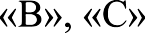 Вопросы-маркеры: 1, 4, 5, 15, 17, 18, 19, 20, 29, 32, 33, 43, 44, 45, 47,48, 57, 58, 59, 60, 62, 71, 74, 85, 88,89, 99, 100, 102, 103, 113, 114, 116,117, 127, 128, 130, l3lКоличество вопросов: 38Максимальное количество баллов,(соответствует l00%») -114 балловВопросы-маркеры: 10, 11, 24, 25, 26, 38, 40, 41, 52, 53, 54, 66, 69, 82, 83, 94, 96, 108, 109, 122, 125, 136, 137Количество вопросов: 23Максимальное количествобаллов, (соответствует 100%») -  69 баллов№Мероприятия результатсроки1Издать распорядительный акт руководителя образовательной организации о проведении тестирования (назначить ответственного; сроки; определить возрастную группу обучающихся, подлежащих тестированию; создать комиссию, обеспечивающую организационно-техническое сопровождение тестирования из числа работников образовательной организации)приказ;утвержденный состав комиссии;ответственный2Обеспечить обмен оперативной информацией с муниципальным куратором по проведению тестированиясканкопия приказа3Принять положение о конфиденциальности и ознакомить под подпись с положением административно-педагогический персоналположение; лист ознакомления4Провести разъяснительную работу о цели, особенностях процедуры, роли в воспитательном процессе социально-психологического тестирования на собрании педагогического коллективаинформация5Включить проведение СПТ в план воспитательной работыплан6Провести разъяснительную работу о процедуре тестирования на классных часах и родительских собраниях (информационно-мотивационная компания)план проведения классных часов и родительских собраний7Получить добровольные информированные согласия на прохождение СПТ по ЕМ согласия на участие в СПТ 8Обеспечить утверждение поименных списков обучающихся на основе информированных согласийсписки9Утвердить график проведения тестирования по классам/группам и кабинетам/аудиториям;график10Подготовить бланки вопросов и бланки ответов (при бланковой форме проведения тестирования)бланки11Организовать тестирование с использованием ЕМ СПТ11Осуществлять мониторинг за прохождением тестирования11Обеспечить соблюдение конфиденциальности при проведении тестирования, запечатывании и хранении результатов тестирования11По завершении тестирования, члены Комиссии комплектуют заполненные анкеты (опросные листы) на бумажном носителе, хранение которых осуществляется в деперсонифицированном виде с соблюдением требований конфиденциальности.Результаты тестирования группируются по возрасту обучающихся, классам (группам), в которых они обучаются, и упаковываются членами Комиссии в пакеты в соответствии с требованиями к сохранности данныхпакеты с бланками ответов12Заполнить отчетные формы по итогам тестирования/сообщить о завершении прохождения СПТ обучающимися образовательной организации куратору муниципального районаотчет13Обеспечить конфиденциальность и невозможность несанкционированного доступа при хранении и использовании документов и персональных данных (списков и кодов учащихся, добровольных информированных согласий). Хранение данных на электронном носителе осуществляется в деперсонифицированном виде15Направить пакеты с бланками ответов муниципальному куратору СПТ16Принять план коррекционной и профилактической работы по результатам СПТ, как части плана воспитательной работыплан17Приступить к реализации плана коррекционно-профилактической работы« ___ » ___________ 2022 №  ______№  ______№ п/пФ.И.О.Количество полных летПримечание(код)Обучающиеся 7 классаОбучающиеся 7 классаОбучающиеся 7 классаОбучающиеся 7 класса                                    Обучающиеся 8 класса                                    Обучающиеся 8 класса№ п/пКласс, учебная группаДата проведенияВремя начала проведения тестированияАудитория№ п/пСведения об образовательной организации, адресСведения об образовательной организации, адресКоличество обучающихся, подлежащих тестированию (всего)Количество обучающихся, подлежащих тестированию (всего)Количество участников тестированияКоличество участников тестированияДата проведениятестированияСведения о«группе риска»№ п/пСведения об образовательной организации, адресСведения об образовательной организации, адресКоличество обучающихся, подлежащих тестированию (всего)Количество обучающихся, подлежащих тестированию (всего)Классы (группы)чел.Дата проведениятестированиячел.1.*MБOУ  СОШ № ___,адресMБOУ  СОШ № ___,адрес7 класс8 класс9 класс…Итого по школе:****MБОУ СОШ № __,адресMБОУ СОШ № __,адресИтого по школе:Итого, подлежащих CПT:Итого, подлежащих CПT:Итого, подлежащих CПT:Итого, подлежащих CПT:...Итого участников:...Итого «группа риска»:...СубъектРФ*Численностьобучающихся, подлежащих тестировапиюЧисленностьучастников тестированиеЧисленностьучастников тестированиеЧислеппость,официальпо отказавшихся от участия в CПTЧислеппость,официальпо отказавшихся от участия в CПTЧисленностьучастников CПT с педостоверпыми ответами (резистентность)Численностьучастников CПT с педостоверпыми ответами (резистентность)Числеппостьучастпиков CПT с повышеппой вероятпостью вовлечения (пвВ)Числеппостьучастпиков CПT с повышеппой вероятпостью вовлечения (пвВ)Структура ПBBСтруктура ПBBСтруктура ПBBСтруктура ПBBСубъектРФ*Численностьобучающихся, подлежащих тестировапиюЧисленностьучастников тестированиеЧисленностьучастников тестированиеЧислеппость,официальпо отказавшихся от участия в CПTЧислеппость,официальпо отказавшихся от участия в CПTЧисленностьучастников CПT с педостоверпыми ответами (резистентность)Численностьучастников CПT с педостоверпыми ответами (резистентность)Числеппостьучастпиков CПT с повышеппой вероятпостью вовлечения (пвВ)Числеппостьучастпиков CПT с повышеппой вероятпостью вовлечения (пвВ)Явпаярискогеппость («групла риска»)Явпаярискогеппость («групла риска»)Латептнаярискогеппость (rpyппa «особого внимания»)Латептнаярискогеппость (rpyппa «особого внимания»)Чел.% от ПBBЧел.% от ПBBчел.чел.%от числаподлежащих тестированиючел.%от числаподлежащих тестированиючел.%от числаучастников тестированиячел.%от числаучастников тестированияНаправления профилактической деятельностиВиды профилактической деятельностиФормы работыЦелевые аудиторииДата, периодОтветственныйАнализ-планированиеАнализ-планированиеАнализ-планированиеАнализ-планированиеАнализ-планированиеАнализ-планированиеАнализ-планированиеАнализ результатов СПТПодготовка отчета о результатах СПТ по ООПед. коллективЗаместитель по ВР, педагог-психологАнализ результатов СПТСравнительный анализ состава и объема «группы риска» за предыдущий учебный годПед. коллективЗаместитель по ВР, педагог-психологАнализ результатов СПТПодготовка отчета о реализации плана профилактики за предыдущий учебный год, анализ достижений и недостатков, эффективности используемых технологий и методов работы в профилактической деятельностиПед. коллективЗаместитель по ВР, педагог-психологПланирование профилактической деятельностиРазработка и утверждение комплексно-целевой программы профилактики негативных явлений среди обучающихся ООПед. коллективЗаместитель по ВР, педагог-психологПланирование профилактической деятельностиРазработка рекомендаций по коррекции программы и плана профилактики негативных явлений среди обучающихся на основе анализа результатов СПТ (общий по ОО, классам/группам)Пед. коллективЗаместитель по ВР, педагог-психологИнформационно-просветительская деятельностьИнформационно-просветительская деятельностьИнформационно-просветительская деятельностьИнформационно-просветительская деятельностьИнформационно-просветительская деятельностьИнформационно-просветительская деятельностьИнформационно-просветительская деятельностьИнформационно-просветительская деятельность с обучающимисяИнформационно-просветительская деятельность с обучающимисяИнформационно-просветительская деятельность с обучающимисяИнформационно-просветительская деятельность с обучающимисяИнформационно-просветительская деятельность с обучающимисяИнформационно-просветительская деятельность с обучающимисяИнформационно-просветительская деятельность с обучающимисяФормирование информационной средыПодготовка и размещение информационных материалов профилактической направленности (стенды, постеры, социальная реклама, сайт ОО)-Обучающиеся педагоги, родители. Обновление 1 раз в четверть Заместитель по ВР Персональное распространение справочно-информационных материалов Подготовка и распространение информационных материалов по профилактической тематике (буклеты, памятки и т.п.)Совместные творческие делаОбучающиеся 1-11 классовВ соответствии с тематикой мероприятий (опережающее информирование) Классные руководители, педагог-психолог, школьный актив Проведение информирующих мероприятий профилактической направленности Разъяснительная работа с обучающимися о целях и особенностях социально-психологического тестирования с целью получения добровольных информированных согласий на участие в социально-психологическом тестировании (информационная компания) Классный часОбучающиеся 7 – 11 классов Сентябрь 1-2 неделя Классные руководители, педагог-психолог Проведение информирующих мероприятий профилактической направленности Проведение занятий профилактической тематики в соответствии с планами профилактики классных руководителей. Классный час, дискуссионный клуб, круглый стол Обучающиеся 1 – 11 классов 1 раз в четверть Классные руководители, школьный актив Проведение информирующих мероприятий профилактической направленностиРазъяснительная работа с родителями (законными представителями) о целях и особенностях СПТ с целью получения добровольных информированных согласий на участие обучающихся в СПТ (информационная компания). Формирование позитивного отношения к СПТРС ППК Родители обучающихся 7 – 11 классов Сентябрь 1-2 неделя Заместитель по ВР, классные руководители, педагог-психолог Проведение информирующих мероприятий профилактической направленностиИнформирование о возможности получения психологической помощи в трудных жизненных ситуациях, о способах взаимодействия образовательной организации с системами и службами профилактики. Родительское собрание, психолого-педагогическая консультацияРодители обучающихся 1 – 11 классов Сентябрь Заместитель по ВР, классные руководители, педагог-психолог Проведение информирующих мероприятий профилактической направленностиОзнакомление с индикаторами девиантного поведения и употребления ПАВ обучающимися. Родительское собрание, психолого-педагогическая консультацияРодители обучающихся 1 – 11 классов Сентябрь  Заместитель по ВР, классные руководители, педагог-психолог Развитие профилактической компетентности родителей Проведение родительского всеобуча профилактической тематики в соответствии с планами профилактики классных руководителей. Родительское собрание, родительский лекторий (всеобуч), межведомственное взаимодействие Родители обучающихся 1 – 11 классов 5 раз в учебный год Педагог – психолог Классный руководитель Развитие профилактической компетентности родителей Предоставление рекомендаций по формированию детско-родительских отношений и воспитанию в семье на основе результатов социально-психологического тестирования. Психологическая консультация Родители обучающихся 7 – 11 классов Январь Педагог – психолог Классный руководитель Информационно-просветительская деятельность с педагогами и классными руководителями Информационно-просветительская деятельность с педагогами и классными руководителями Информационно-просветительская деятельность с педагогами и классными руководителями Информационно-просветительская деятельность с педагогами и классными руководителями Информационно-просветительская деятельность с педагогами и классными руководителями Информационно-просветительская деятельность с педагогами и классными руководителями Информационно-просветительская деятельность с педагогами и классными руководителями Информирование педагогов и классных руководителей Информирование о результатах СПТ (по ОО в целом, по классам или учебным группам). Психологическая консультация, семинар, межведомственное взаимодействиеКлассные руководители 7-11 классов ЯнварьЗаместитель по ВР, педагог-психолог Информирование педагогов и классных руководителей Предоставление рекомендаций классным руководителям/кураторам групп по коррекции плана профилактики негативных явлений среди обучающихся в класс/учебной группе. Психологическая консультация, семинар, межведомственное взаимодействиеКлассные руководители 7-11 классов Январь Заместитель по ВР, педагог-психолог Информирование педагогов и классных руководителей Информирование о способах взаимодействия ОО с системами и службами профилактики. Психологическая консультация, семинар, межведомственное взаимодействиеКлассные руководители 7-11 классов Январь Заместитель по ВР, педагог-психолог Развитие профилактической компетентности педагогов-предметников и классных руководителей Обсуждение организационно-смысловых аспектов профилактической работы, формирование профилактической компетентности, развитие навыков поведения в сложных педагогических ситуациях. Психологическая консультация, семинар, межведомственное взаимодействиеКлассные руководители 1-11 классов Август-Сентябрь  Заместитель по ВР, педагог-психолог Коррекционно-развивающая деятельностьКоррекционно-развивающая деятельностьКоррекционно-развивающая деятельностьКоррекционно-развивающая деятельностьКоррекционно-развивающая деятельностьКоррекционно-развивающая деятельностьКоррекционно-развивающая деятельностьКоррекция социально-психологических факторов девиантного поведения в группеФормирование навыков социальной адаптации и психологической устойчивости к трудным жизненным ситуациям у обучающихся в рамках профилактических и адаптационных программ, используемых в ООГрупповой тренинг, групповые игры Обучающиеся 1-11 классовОктябрь-Апрель  Педагог-психолог Коррекция социально-психологических факторов девиантного поведения в группеПсихологическая коррекция негативных моделей поведения и общения, развитие умений и навыков, направленных на личностный рост и адаптацию в социуме. Проведение активных и интерактивных мероприятий профилактической тематики с обучающимися в рамках профилактических и адаптационных программ, используемых в ООГрупповой тренинг, групповые игрыОбучающиеся 1-11 классовОктябрь-Апрель Педагог-психолог Коррекция социально-психологических факторов девиантного поведения в группеФормирование жизненных навыков и конструктивных стратегий поведения в рамках профилактических и адаптационных программ, используемых в ООГрупповой тренинг, групповые игрыОбучающиеся 1-11 классов Октябрь-Апрель Педагог-психолог Коррекция социально-психологических факторов девиантного поведения Оказание обучающимся индивидуальной психологической помощи в трудных жизненных ситуациях. Психологическая консультацияОбучающиеся 1-11 классовСентябрь-Май Педагог-психолог Коррекция социально-психологических факторов девиантного поведения Индивидуальное консультирование родителей по вопросам отклоняющегося поведения детей Психологическая консультацияРодители обучающихся Сентябрь-МайПедагог-психолог Коррекция социально-психологических факторов девиантного поведения Психологическое сопровождение (коррекция) детско-родительских отношений Психологическая консультацияРодители обучающихся Сентябрь-Май Педагог-психолог Мониторинг-контрольМониторинг-контрольМониторинг-контрольМониторинг-контрольМониторинг-контрольМониторинг-контрольМониторинг-контрольМониторинг рискогенности социально-психологических условий развития обучающихся Проведение социально-психологического тестирования ТестированиеОбучающиеся 7-11 классовСентябрь-Октябрь Директор Мониторинг рискогенности социально-психологических условий развития обучающихся Контроль за проведением свободного времени и занятости обучающихся во время каникул Интервью, анкетирование, стандартизированное наблюдениеОбучающиеся 1-11 классовСентябрь-Май Классные руководители, педагог-психолог, социальный педагог Мониторинг рискогенности социально-психологических условий развития обучающихся Контроль (учет) посещаемости школы детьми, состоящими на разных категориях учёта Стандартизированное наблюдениеОбучающиеся, состоящие на учете 1-11 классов Сентябрь-Май Классные руководители, педагог-психолог, социальный педагог Мониторинг рискогенности социально-психологических условий развития обучающихся Контроль участия «обучающихся группы риска» (ОГР) в культурно-массовой и спортивной работе. Интервью, анкетирование, стандартизированное наблюдениеОбучающиеся 7-11 классов «группы риска»Сентябрь-Май Классные руководители Мониторинг рискогенности социально-психологических условий развития обучающихся Контроль адаптированности обучающихся к новым условиям обучения (в 1, 5, 10 классах, адаптация вновь принятых) Интервью, анкетирование, стандартизированное наблюдениеОбучающиеся 1, 5, 10 классов, вновь прибывшие Сентябрь-Октябрь Классные руководители, педагог-психолог Мониторинг индикаторов девиаций и употребления ПАВ у обучающихся в образовательной организацииВыявление обучающихся, эпизодически употребляющих алкоголь, никотин, наркотические вещества, совершающих правонарушения Стандартизированное наблюдениеОбучающиеся 5-11 классовЕжедневно Классные руководители, педагог-психолог, социальный педагог Мониторинг индикаторов девиаций и употребления ПАВ у обучающихся в образовательной организацииВыявление обучающихся с индикаторами суицидального поведения (самоповреждения), имеющими специфические изменения в поведении и общении Стандартизированное наблюдениеОбучающиеся 5-11 классовЕжедневно Классные руководители, педагог-психолог, социальный педагогМониторинг индикаторов девиаций и употребления ПАВ у обучающихся в образовательной организацииМониторинг случаев буллинга (травли) Стандартизированное наблюдениеОбучающиеся 1-11 классовЕжедневно Классные руководители, педагог-психолог Мониторинг аккаунтов обучающихся в социальных сетяхОпределение круга пользователей социальными сетями из числа обучающихся образовательной организации, зарегистрированных в социальной сети под своим именем (по возможности, ником). Анализ виртуального пространстваОбучающиеся 5 – 11 классовЕженедельно Классные руководители Мониторинг аккаунтов обучающихся в социальных сетяхВыявление признаков девиантного поведения пользователей в виртуальной среде. Анализ виртуального пространстваОбучающиеся 5-11 классовЕженедельно Классные руководители Мониторинг аккаунтов обучающихся в социальных сетяхВыявление приобщения к информации, запрещенной для распространения среди обучающихся, побуждающей к совершению действий, представляющих угрозу жизни и (или) здоровью, в том числе к причинению вреда своему здоровью, суициду. Анализ виртуального пространстваОбучающиеся 5-11 классовЕженедельно Классные руководители Оценка эффективности системы профилактики девиантного поведения и употребления ПАВ в образовательной организацииСоотнесение результатов с поставленными целевыми показателями (ключевыми показателями эффективности КПЭ)Интервью, анкетирование, опросПед. коллектив Май Директор, Заместитель по ВР Оценка эффективности системы профилактики девиантного поведения и употребления ПАВ в образовательной организацииОценка динамических изменений в выраженности факторов риска (ФР) и факторов защиты (ФЗ) Интервью, анкетирование, опросПед. коллектив Май Заместитель по ВР, педагог-психолог Оценка эффективности системы профилактики девиантного поведения и употребления ПАВ в образовательной организацииАнализ достижений и недостатков в профилактической работе. Анализ эффективности используемых технологий и методов работы. Подготовка отчетаПед. коллектив Май Заместитель по ВР, педагог-психолог Оценка эффективности системы профилактики девиантного поведения и употребления ПАВ в образовательной организацииОпределение ключевых направлений работы по предупреждению девиантного поведения и употребления ПАВ на следующий учебный год. Подготовка отчета Пед. коллектив Май Заместитель по ВР, педагог-психолог Оценка эффективности системы профилактики девиантного поведения и употребления ПАВ в образовательной организацииПланирование дальнейшей работы по профилактике девиантного поведения и употребления ПАВ. Формирование предложений по коррекции программы и плана профилактики на следующий учебный год. Подготовка предложенийПед. коллектив Май Заместитель по ВР, педагог-психолог Общепрофилактические мероприятия для обучающихсяОбщепрофилактические мероприятия для обучающихсяОбщепрофилактические мероприятия для обучающихсяОбщепрофилактические мероприятия для обучающихсяОбщепрофилактические мероприятия для обучающихсяОбщепрофилактические мероприятия для обучающихсяОбщепрофилактические мероприятия для обучающихсяОрганизация деятельности обучающихся, альтернативной употреблению ПАВ Привлечение обучающихся к культурно-досуговой деятельности (кружки, секции). Внеурочная деятельностьОбучающиеся 1-11 классовПри отсутствии вовлеченности Классные руководители Организация деятельности обучающихся, альтернативной употреблению ПАВ Привлечение обучающихся к внеурочной активности: акции, конкурсы, экскурсии и т.п. Внеурочная деятельностьОбучающиеся 1-11 классовПри отсутствии вовлеченности Классные руководители Организация деятельности обучающихся, альтернативной употреблению ПАВ Формирование ответственного поведения. Вовлечение обучающихся в общественно-значимую, социально-полезную деятельность (волонтерство). Проекты, акцииОбучающиеся 1-11 классовВ соответствии с планами профилактики классных руководителей Заместитель по ВР, классные руководители Организация деятельности обучающихся, альтернативной употреблению ПАВ Воспитательная работа с неформальными лидерами, формирование навыков школьного самоуправления, учеба школьного актива. Деловая игра, групповой тренинг, психологическая консультация Обучающиеся 1-11 классовВ соответствии с планами профилактики классных руководителей Классные руководители, педагог-психолог Формирование культуры здорового образа жизниПривлечение к общефизической подготовке (ОФП), развитие интереса к различным видам спорта Спортивно-оздоровительное мероприятиеОбучающиеся 1-11 классов1 раз в четверть Классные руководители, учителя физической культуры Формирование культуры здорового образа жизниФормирование навыков ЗОЖ. Групповой тренингОбучающиеся 1-11 классовВ соответствии с планами профилактики классных руководителей Классные руководители Формирование культуры здорового образа жизниПривлечение родителей к проведению совместных мероприятий «дети – родители». Групповой тренинг, спортивно-оздоровительное мероприятиеОбучающиеся 1-11 классовВ соответствии с планами профилактики классных руководителей Классные руководители Формирование культуры здорового образа жизниФормирование смысложизненных ориентаций при проведении уроков естественно-научного и гуманитарного циклов совместно с педагогом-психологом (психолого-педагогическая интеграция). Групповой тренинг, деловая играОбучающиеся 1-11 классов1 урок в четверть по каждому предмету Учителя-предметники, педагог-психолог Формирование культуры здорового образа жизниФормирование психологической устойчивости к деструктивному воздействию медиапродукции. Групповой тренинг, психологическая консультацияОбучающиеся 1-11 классовВ соответствии с планами профилактики классных руководителей Классные руководители, педагог-психолог Название программыАвтор/Целевая группаЦельЗадачиКомплексная программапрофилактики девиантного поведения студентов «Ладонь в ладони»С.А. Игумнова,Е.А. БоршоваЦелевая гpynпa:студенческая молодежьСоздание условий дляэффективной профилактики девиантного поведения обучающихся через реализацию комплексно- профилактических мероприятий.Формирование культуры здоровья студентов на основеосознания здоровья как ценности,  формирование  мотивации на здоровый образ жизни.Создание ситуации нетерпимого отношения ко всем видам психоактивных веществ (ПAB).Создание      воспитательной      среды,       направленной на творческое саморазвитие и самореализацию личности.Формирование     умения     сопереживать     окружающим и понимать их, понимать мотивы и перспективы их поведения (формирование навыков эмпатии, аффилиации, слушания, диалога, разрешения конфликтных ситуаций, выражения чувств, принятия решений).Помощь в осознании своих этнических, политических, религиозных стереотипов и их влияние на поведение.Формирование   самопринятия,   позитивного   отношения к  себе,  критической  самооценки  и  позитивного   отношения к возможностям своего развития, возможностям совершать ошибки, но и исправлять их.Дoпoянитeяьнaя общеобразовательная общеразвивающая программа по развитию аутопсихологической компетентностиГрибоедова О. И.Целевая группа: подростки в возрасте 13- 15 летРазвитиеаутопсихологической компетентности подростков.Способствовать осознанию подростками своихиндивидуальных и  личностных  особенностей,  возможностей и психических ресурсов.Создавать  условия  для  развития  мотивации  подростков к самопознанию, саморазвитию, погружению во внутренний мир собственных переживаний, навыков ориентации в нем.Обеспечить подростков средствами самопознания.подростков«Дом моего Я»Формировать навыки самодиагностики.Обучать саморегуляции и самокоррекции психологического состояния.Образовательная(просветительская) психолого-педагогическая программа факультативного курса«Психология»Кутковая М.А.Целевая группа: обучающиеся 9- 11  классовФормированиегуманистического мировоззрения и психологической культуры обучающихсяВвести учащихся в круг понятий и проблем современнойпсихологической науки, дать объем первоначальных психологических знаний.Развивать	умение	продуктивно	общаться и взаимодействовать в процессе совместной деятельности, учитывать позиции других участников деятельности, эффективно разрешать конфликты.Способствовать       принятию       ценностей       здорового и безопасного образа жизни; бережно, ответственно относится физическому и психологическому здоровью, как собственному, так и других людей.Развивать навыки самостоятельной работы, умение самостоятельно определять цели деятельности, составлять реализовывать планы деятельности.Образовательная(просветительская) психолого-педагогическая программа «Мир вокруг меня».Лилейкина О.В.;Попова Т.Н.Целевая гpyппa: обучающиеся 7-11 классов, дети «группы риска»Формирование позитивныхжизненных ценностей и развитие у обучающихся, участвующих в проекте,ЛИННО СТНЫХ Иповеденческих характеристик, снижающих риск формирования разного рода зависимостейФормирование у обучающихся жизненных навыков, стресс-преодолевающего поведения, системы ценностей, ориентированных на ведение здорового образа жизни, негативного отношения к различным видам зависимости через расширение     теоретических      и      практических      знаний об организации своего досуга  через творческую  деятельность и вовлечение детей в общественно полезную и социально значимую среду.Развитие умения детей правильно оценивать свои и чужие действия,   осознавать   и   адекватно   выражать   свои   мысли и чувства; формирование навыков взаимодействия с людьми.Реализация мероприятий, направленных на определение рисков формирования различного рода зависимостей.Оказание психологической помощи и поддержки всем участникам      образовательного      процесса,      находящимся в состоянии актуального стресса, конфликта, сильногоэмоционального переживания.Просветительская работа с  родителями  школьников и педагогов по вопросам профилактики зависимого поведенияу детей.Разработка алгоритма взаимодействия всех участников образовательного процесса, волонтеров Молодежного комплексного центра и субъектов профилактикиПрофилактическаяпсихолого-педагогическая программа«Все в твоих руках!»Серякина А.В.,Павленко В.Р.,Целевая гpynпa: подростки 15-17 лет и их родители/законные представителиПрофилактикарискованного поведения в молодёжной среде и формирование ценностного отношения подростков к своему здоровью и здоровью окружающих, формирование толерантного отношения к людям с ограниченными возможностями здоровьяФормирование понимания у подростков ценностногоотношения к своему здоровью, к семье, дружбе, ценности человеческой жизни.Развитие умения противостоять чужому влиянию, развитие умения распознавать манипулятивные приемы, провоцирующие опасное поведение.Обучение подростков критическому анализу жизненных ситуаций.Формирование способности противостоять негативным воздействиям социальной среды.Создание условий для формирования нравственных чувстви нравственного поведения, осознанного и ответственного отношения к собственному выбору.Актуализация представлений родителей о возрастныхособенностях подросткового возраста, о конструктивном взаимодействии, сохранению здоровых отношений в семье.Психолого-педагогическая программа«Профессиональное ориентирование»Торская Е.А.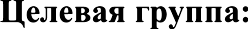 обучающихся 8-9 классовФормирование осознаннойпозиции в профессиональном и жизненном самоопределении подростковФормирование	«образа	будущего»	и	ответственного,осознанного отношения к нему.Формирование положительного «образа Я» и самопрограм- мирование на успех в профессиональной деятельности.Актуализация	потребности	к	самопознанию и саморазвитию.Активизация внутренних ресурсов на достижение целей и получение результатов.Психолого—педагогическая программа«Психолого— педагогическоесопровождениеФомина И.М.Целевая группа:подростками старшегоРазвитие системногопсихолого-педагогического сопровождения профилактикизлоупотребленияФормирование здорового жизненного стиля, стратегийповедения и личностных ресурсов, препятствующих злоупотреблению наркотическими и другими психоактивными веществами:- формирование самопринятия, позитивного отношения к себе;профилактикиупотребления психоактивных веществ среди студентов организаций высшего и среднего профессионального образования»возраста (15- 17 лет) психоактивными веществами среди подростков и молодежи врегионе и психологической компетентности относительно проблеме созависимости и пути её преодоленияформирования   умения  адекватно  оценивать проблемныеситуации и разрешать жизненные проблемы, управлять собой  и изменять себя;формирование навыков эмпатии, толерантности в принятии решений.Дополнительнаяобщеобразовательная общеразвивающая программа психолого- педагогической направленности«Профилактика дезадаптивных форм поведения несовершеннолетних»С.Е. ШаубертЦелевая группа:обучающиеся 12-18 летСоздание условий дляразвития и гармонизацииЛИННО ЭТИнесовершеннолетнегос дезадаптивными формами поведенияКогнитивная сфера (сфера интеллектуального осознания):коррекция высших психических функций;развитие навыков саморефлексии.Эмоционально-личностная сфера:стабилизация психоэмоционального состояния (обучение навыкам вербализации своих чувств, преодоления негативных эмоциональных состояний), обучение навыкам саморегуляции, изменение стереотипов эмоционального реагирования;развитие внутренних критериев самооценки;формирование	позитивного	самовосприятия и самоотношения (обретение уверенности в своей жизненной позиции и поступках);формирование идентичности, расширение сферы самосознания;актуализация личностных ресурсов, развитие творческого самовыражения.Поведенческая сфера:формирование навыков совладающего и ассертивного поведения;формирование эффективных стратегий преодоления трудностей.Коммуникативная сфера:освоение методов решения конфликтов;развитие коммуникативных навыков.Профилактическаяпсихолого-педагогическаяВикторова Е.А.,Лобынцева К.Г.Формированиекомпетенций, способствующихПовышение	уровня	информированности	подросткови старшеклассников об опасностях и yrpoзax в информационно- телекоммуникационных сетях.программа «Безопасностьв сети Интернет»Целевая группа:обучающихся 7- 11 классовобеспечениюинформационно- психологической безопасности школьниковФормирование и развитие устойчивой направленностиу o6y чающихся на освоение механизмов информационно- психологической самозащиты.Расширение репертуара стратегий поведения у школьников в трудных ситуациях, связанных с коммуникационными технологиями.Формирование критической оценки сетевого контента, анализ достоверности информации, навыка эффективной интернет-коммуникации.Предупреждение формирования у o6y чающихся компьютерной и интернет-зависимости.Предупреждение совершения несовершеннолетними правонарушений в информационно-коммуникационной сфере.Профилактическая,психолого-педагогическая программа «Л выбираю жизнь в Гармонии с собой» (профилактика раннего употребления подростками ПAB) *Байдакова Е.Г.,Целевая группа:учащихся 6-8 классовФормирование здоровыхустановок и навыков ответственного поведения, снижающих вероятность приобщения детей и подростковк употреблению психоактивных  веществ путем формирования гармонично развитой, здоровой личности, стойкой к жизненным трудностям и проблемам  через создание благоприятных  условий, обеспечивающих формирование  основ сохранения здоровья, формирования мотивации к активномуи здоровому образу жизни(ЗОЖ)Предоставление объективной, соответствующей возрастуинформации о психоактивных веществах.Повышение	качества	психолого-педагогического сопровождения по проблеме сохранения здоровья.Пробуждение в детях желания заботиться о своем здоровье (формирование заинтересованного отношения к собственному здоровью) путем соблюдения 6 правил здорового образа жизни и организации здоровьесберегающего характера учебной деятельности и общения.Формирование ответственное отношение к своему здоровью и здоровью окружающих как к важнейшей ценности (научить обучающихся осознанно выбирать поступки, поведение, позволяющие сохранять и укреплять здоровье).Формирование адекватной самооценки, формирование навыков принятия решения, умения сказать «нет», умения определятьи нести ответственность за себя, свои действия и свой выбор, умения обратиться при необходимости за помощью.Формирование социальных навыков, необходимых для здорового образа жизни.Программа попрофилактике буллинга среди детей подросткового возраста«Дорога добра»Гимаджиева ОкеанаСергеевнаЦелевая группа: обучающиеся подросткового возраста l3-15 лет (7-9 класс)Профилактики буллингасреди учащихся подросткового возраста в условиях общеобразовательной школы.Расширять	способы	конструктивного	взаимодействияв конфликтных ситуациях.Оптимизировать	межличностные	и	межгрупповые отношения в классном коллективе.Обучать навыкам самоконтроля.Развивать способность понимать и принимать особенности другого человека.Способствовать  развитию	позитивного	восприятие	себя и другого человека.Программа попрофилактике насилия в отношении детей и подростков «Песчинка. А если мы поговорим об этом?»Козель Е.В.,Потоцкий Д.О.Целевая гpynпa:обучающиеся 12 - 17 летСоздание эффективнойсистемы предотвращения насилия в отношении детей и подростков. Выявление опасных ситуаций, преодоления одиночества молодых людей, оставшихся один на один со своей проблемой, повышение их способности к самостоятельным активным действиям и выявление в окружении каждого молодого человека«референтных» взрослыхФормирование у подростков адекватной оценочнойдеятельности, направленной на анализ собственного поведения и поступков окружающих людей.Информирование подростков о существующих службах оказания помощи и правилах обращения.Привлечение внимание к данной проблеме сотрудников образовательных учреждений, обучение их распознавать опасность, которая может грозить ребенку, чтобы прийти ему на помощь      и,      в       случае       необходимости,       направить в соответствующую службу и оказывать непосредственную поддержку пострадавшим детям.Снятие психоэмоционального напряжение в подростковой группе.Формирование у подростков положительные социально- личностных	качеств,	способствующих лу чшему взаимопониманию при общении.Дополнительнаяобщеобразовательная общеразвивающая программа социально- педагогической направленности «Мы разные, но мы вместе»Таймазова ОкеанаИвановна.Целевая гpyппa: обучающиеся 13 - 16 летСоздание комплекснойсистемы занятий по обучению подростков навыкам компетентного общения, обучению способам выхода из конфликтных ситуаций, способности к эмпатии, сочувствию, сопереживанию.Развить чувства собственного достоинства и уметь уважатьдостоинство других.Развивать коммуникативные навыки.Обучать способам выхода из конфликтных ситуаций. Развивать доверие и умение выслушать другого человека,способность к эмпатии, сочувствию, сопереживанию.Ознакомить с понятиями «толерантности», «толерантнаяЛичность»Программа психолого—педагогической профилактики девиантного поведения детей и подростков «Путь к себе»Шагивалиева ГульнараКамиловнаЦелевая группа: социально и педагогически запущенные дети, подростки с девиантным поведением и непсихотическими видами дезадаптационных реакцийПрофилактика и коррекция девиантного поведения школьников, развитиеличностных ресурсов и стратегий с цельюадаптации к требованиям среды и изменения дезадаптивных форм поведения на адаптивные; o6y чения подростков здоровому жизненному стилюи формированию стрессоустойчивойФормирование мотивации на эффективное социально-психологическое и физическое развитие.Формирование мотивации на социально-поддерживающее поведение.Развитие	протективных	факторов	здорового и социальноэффективного поведения, личностно-средовых ресурсов и поведенческих стратегий у школьников.Формирование знаний и навыков в области противодействия употреблению наркотиков  и  других  психоактивных  веществ у детей, родителей и учителей.Формирование мотивации на изменение дезадаптивных форм поведения.Изменение дезадаптивных форм поведения на адаптивные.Формирование и развитие социально-поддерживающих сетей сверстников и взрослых.Поощрение стремления подростков к прекращению употребления психоактивных веществ и  минимизация  вреда от такого употребления.Формирование мотивации на эффективное социально-психологическое и физическое развитие.Формирование мотивации на социально-поддерживающее поведение.Развитие	протективных	факторов	здорового и социальноэффективного поведения, личностно-средовых ресурсов и поведенческих стратегий у школьников.Формирование знаний и навыков в области противодействия употреблению наркотиков  и  других  психоактивных  веществ у детей, родителей и учителей.Формирование мотивации на изменение дезадаптивных форм поведения.Изменение дезадаптивных форм поведения на адаптивные.Формирование и развитие социально-поддерживающих сетей сверстников и взрослых.Поощрение стремления подростков к прекращению употребления психоактивных веществ и  минимизация  вреда от такого употребления.Развивающая психолого-педагогическая программа«Формирование и развитие эмоционального интеллекта у участников образовательного процесса»Шингаев С.М.,Юркова Е.В., Бунакова А.В., Каликина С.А.Целевая группа: обучающиеся 1-11 классов образовательной организации, педагоги образовательной организации, родители детейСоздание в образовательнойорганизации творческой, развивающей среды, обеспечивающей развитие эмоционального интеллекта у всех участников образовательного процесса (педагогов, обучающихсяи их родителей) позволяющего им успешно социализироватьсяв современном обществеРазвитие эмоционального интеллекта школьниковкак важной составляющей успешной личности.Совершенствование педагогами компетенций в области эмоционального интеллекта, его диагностики, эффективного формирования и развития у обучающихся образовательной организации.Повышение психологической компетентности родителей учащихся в области формирования и развития эмоционального интеллекта у своих детей во внеурочное время (в домашних условиях).